G. P. Malachov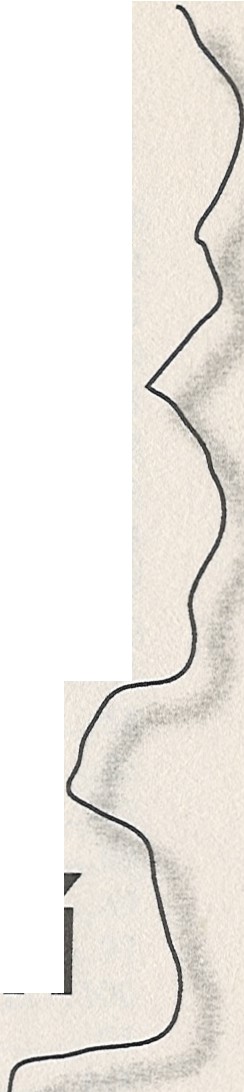 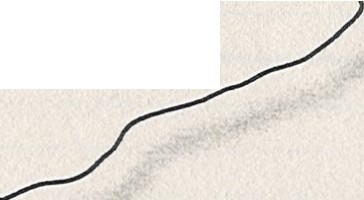 G. P. MalachovNEOBVYKLÉ ZPŮSOBY UZDRAVENÍ A LÉČBYPřeloženo z ruského originálu:G. P. MalachovHeo6bl4Hb1e cnoco6b1 03AOposneHI/IH III ne4eHIIIHCzech edition byAlexander Giertli - EUGENIKA Pbl.P. O. Box 187,850 00 Bratislava 5 tel./fax: 00421-2-63810659E-mail: eugenika@eugenika.sk www.eugenika.sk (www.eugenika.cz) Překlad © Radka Kneblová (REDIGO)Odpovědná redaktorka: Lydie Nevřelová (REDIGO) Korektura: Markus Soják (REDIGO)E-mail: redigo@redigo.cz www.redigo.czGrafická úprava: Miroslav Nemec Návrh obálky: Miroslav Nemec Bratislava 2009, 2017Tisk: ARIMESISBN: 978-80-8100-135-2Neobvyklé způsoby uzdraveni a léčby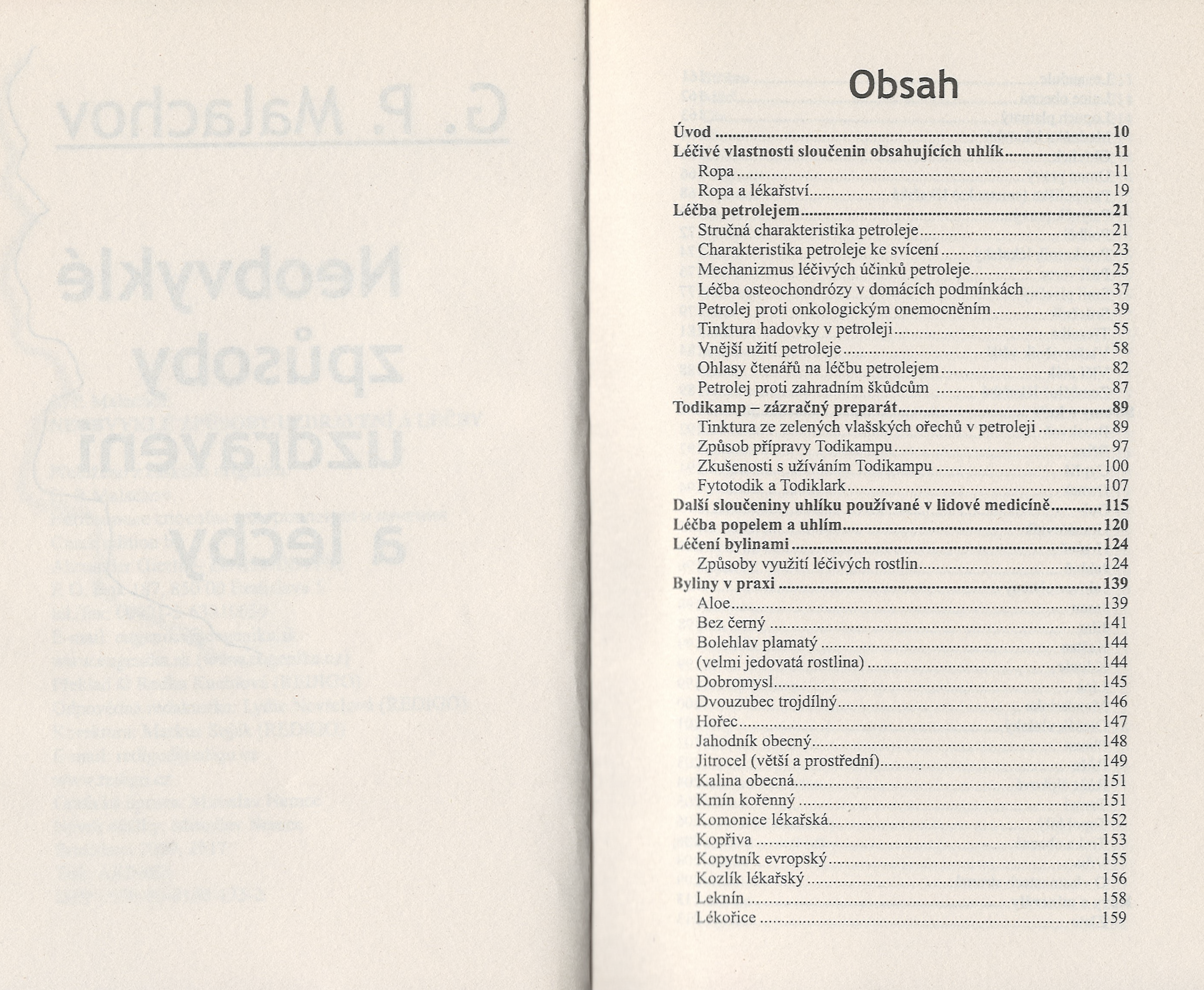 Další informace o úspěšné léčbě petrolejem a ropnými produkty na leznete na stránkáchwww.lekarenskypetrolej.czvčetně děkovných dopisů a recenzí vyléčených pacientů.....Levandule	161Lnice obecná	162Lopuch plstnatý...........................................................'	163Meduňka lékařská	164Okřehek	166Oman pravý	166Pampeliška (smetanka) lékařská	168Pelyněk pravý	169Podběl	172Proskurník lékařský	174Puškvorec	176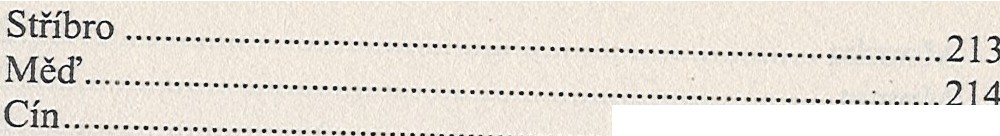 Olov..o	214Železo	214Magnetit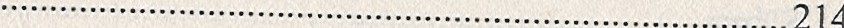 Diaman..t	215Janta..r	215Tyrky.s	216Jaspis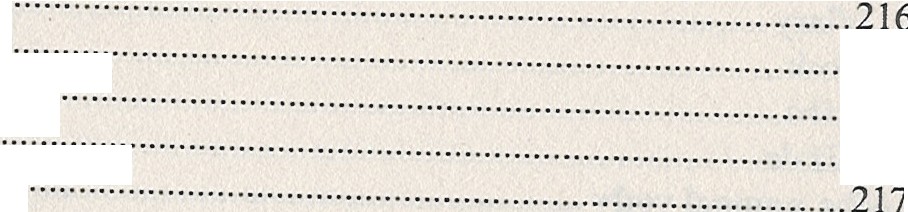 NefritSmil písečný	177Srdečník	179Třezalka	181Smaragd Perla Křišťál216216217Vlaštovičník větší.	184Vlčí mák	188Zeměžluč lékařská	189Stromy a keře	192Broskvoň	192Alabastr	217Korá..l	217Pyrit (markazit)	218Hematit, krevel	218Malachit	2. 18Bříza Cypřiš Drmek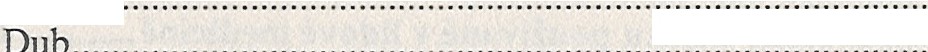 192194194195Jachont'8)	218Lazurit	2. 19Ametyst	219Karneo..l	219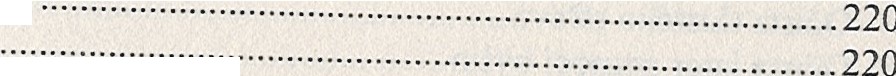 Granátovník	195MramorHrušeň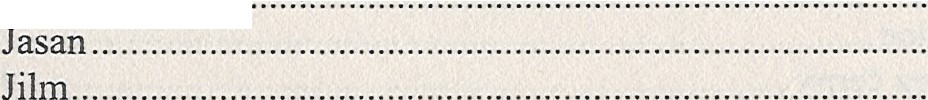 Kaštan196196196198198199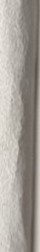 PopelMastek	220J.í.l	220Skalic..e	221Sír.a	221Sádrovec	22!Kdoule	199Lípa Mandarinka Ořešák vlašský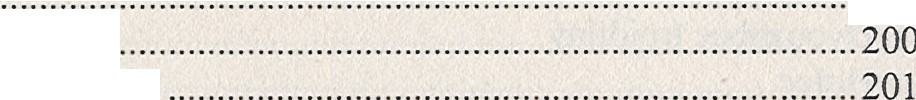 Platan	203Růže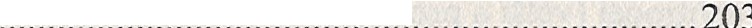 Růže šípková	204Tome!	205Topol bílý	206Trnka obecná	206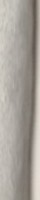 208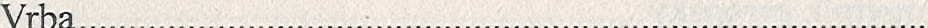 O vlastnostech stromů	209Kovy a minerály ............................"	213Zlato	213Sů..l	221Brusný kámen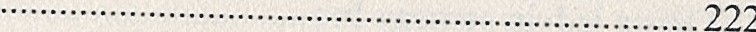 Sod..a	222·1·1canin.y	226Hedvábí..................	226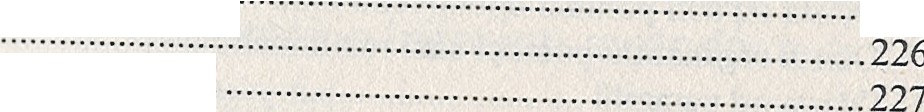 Bavlna	227Syntetické materiály	228l>nl iléčivé prostředky	229pavek	229I lolubinec	229Kadidlo	229Kopyt..o	230Moucha	230Mumio	230Myšinec	236Pijavice	236Pivo                            Sláma	,,236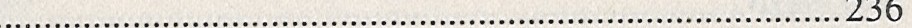 Slina	237Vaječná skořápka	237 237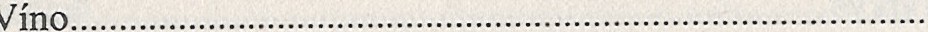 Vlasy	238Vosk	238Žába	238Žížala	239Léčba pomocí vody ...........................................;	240Protiová voda	240„Živá" a „mrtvá" voda	240Levitovaná voda	242Křemenná voda	242Urinoterapie..................................;	244Složky uriny a jejich vlastnosti	244Druhy uriny a jejich schopnosti	247Postupy urinoterapie 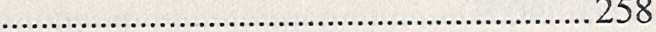 Jedinečné způsoby očisty organizmu	272Očista tlustého střeva	272Očista jater pomocí bylin	275Dvojitá očista jater  Očista jater pomocí pohybů	278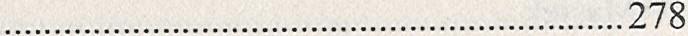 Letní očistajater	280Očista krve	282Očista ledvin pomocí jedlového oleje	282Jedinečná očista ledvin	283Očista ledvin semeny lnu	283Jednoduchá očista ledvin pomocí odvaru z bylin	284Očista ledvin pomocí melounu	285Očista od solí pomocí bobkového listu	285Očista organizmu pomocí sání rostlinného oleje	286Očista od parazitů  Očista pomocí pelyňku	289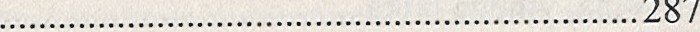 Očištění organizmu pomoci hladovění	290České prameny	297 .Poznámky	298Autor tuto knihu doporučuje pro rozšířeni vědomosti čtenářů o léčivých metodách lidového léčitelství.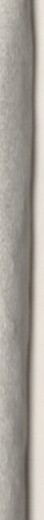 \úvod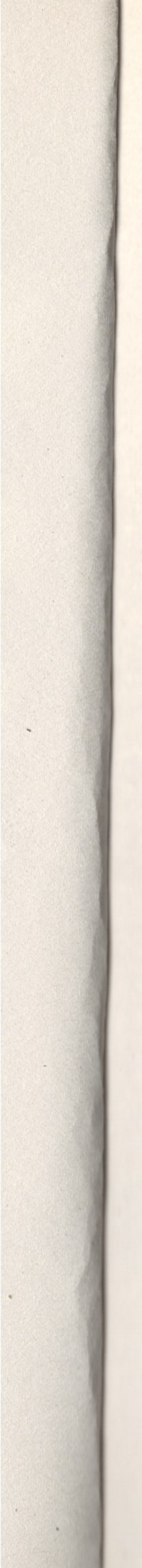 V této knize jsou shromážděny různé neobvyklé způsoby uzdravování. Hlavní pozornost je věnována léčebným vlastnostem sloučenin uhlíku - konkrétně léčbě petrolejem, Todikampem (viz samostatná kapito­ la dále) a dalšími preparáty tohoto typu. Tyto sloučeni­ ny se za mnoho let praxe výborně osvědčily při léčbě různých nemocí - například.při onemocnění opěrného a pohybového aparátu (kosti, svalstvo a šlachy), násled­ cích zranění a popálení, nemocech cév (:flebitida, trom­ boflebitida a Buergerova nemoc), onemocnění perifer­ ního nervového systému, gynekologických a kožních nemocech, nachlazení či radikulitidě. Zvláštní kapitola je věnována léčbě onkologických rÍemocí pomocí pet­ roleje.Kromě toho zde naleznete užitečné informace o lé­ čení bylinami, o urinoterapii a metodách léčby pomocí různých nerostů, kovů a vody. Domnívám se, že mno­ hé z vás zaujmou originální způsoby očisty organizmu, které uvádím na stránkách této knihy.Chci ještě připomenout, že pokud se začnete léčit sami, musíte přihlížet ke svému věku, individuální konstituci a biologickým rytmům svého organizmu.Praxe ukazuje, že úspěch samoléčby závisí na úpl­ ném a důsledném očistění organizmu a správné stravě a myšlení. Mí drazí čtenáři, přeji vám zdraví!- 10 -Léčivé vlastnosti sloučenin obsahujících uhlíkSloučeniny, které obsahují uhlík, využívali lidé k lé­ čení již od dávných dob. Před stovkami let přírodní zdroje ropy a asfaltu vyvolávaly obrovský zájem léka­řů, protože se s úspěchem používaly k léčení různých nemocí.Avicenna o ropě a asfaltu ve své knize Kánon lé­ kařství napsal:RopaDruh: Známe bílou ropu (častěji užíváme pojem petrolej, případně kerosin) a černou ropu, což je čistý babylonský, případně jiný asfalt.Vlastnosti: Horká a suchá čtvrtého stupně.1Vlastnosti: Je tekutá, zejména ta bílá; rozpouští a ote­ vírá ucpaná místa.Klouby: Ropa, zvláště její bílý druh, pomáhá od bolestí v kyčlích a v kloubech. Svou teplotou odstra­ tfoje patogenní chlad z kloubů.Hlava: Tmavomodrá ropa je užitečná při bolestech v uchu.Oči: Ropa je užitečná na bílý zákal očí.Dýchací cesty: Ropa je užitečná na astma a na chro­nický kašel; pije se v nevelkém množství s teplou vo­ dou.- 11 -G. P. MalachovVylučovací orgány: Mírní bolesti ve střevech a vě­ try. Ropa, zvláště ta černá, ničí červy. Všechny dru­ hy ropy uvolňují (moč a menstruace) a zmírňují větry v močovém měchýři a chlad dělohy.Protijed: Pomáhá při uštknutí.Židovský asfalt2, asfaltDruhy: Říká se, že jeden druh asfaltu prýští z ně­ kterých hor a druhý se vynořuje na povrchu některých bažin. Černý asfalt je špatný a je podobný dehtu. Jsou to lehké černé kousíčky; jestliže je zapálíme, pak se u nich objeví povrch jako u kůry; nicméně se snadnoroztírají.Výběr: Vhodnější asfalt je purpurow, tuhý a těžký.Černý a nečistý je špatný.Povaha: Hořlavina třetího stupně, a to i za sucha. Vlastnosti: Jeho účinnost se blíží účinnosti dehtu.Posiluje orgány, a jestliže se pije, rozpouští krev v bři­chu.Kosmetika: V podobě masti pomáhá od bílých skvrnna nehtech.Otoky a vyrážky: Podporuje dozrávání u příušnic. Poranění a vředy: Mažou se jím lišeje a oteklá po­ranění; zastavuje zduření.Klouby: Z asfaltu se dělají léčivé obvazy při dně; pije se a maže při zánětu sedacího nervu.Orgány dýchání: Asfalt je užitečný při kašli a navředy v plících. Pomáhá vykašlávat a také odstraňuje hnis z hrudi. Je užitečný při zduření mandlí a při an-gíně.Vylučovací orgány: Je užitečný při ztuhnutí dělohy,a jestliže se zavede do pochvy sedací koupelí, přináší- 12 -Neobvyklé způsoby uzdravení a léčbyužitek při výhřezu dělohy a bolestech v ní. Jestliže se z něho udělá klystýr s ječmennou vodou, pomáhá od úplavice.Dodatek: Lidé jej používají v lampách místo olivo­ vého oleje.Středověký arménský lékař Amirdovlat Amasiaci ve své knize Nepotřebné pro laiky napsal:,,Ropa - nafta. Setkáváme se s ní v zemi Peršanů. Bývá černá a bílá. Lepší druh je bílý a čistý. Její po­ vaha je horká a suchá čtvrtého stupně. Pomáhá při nedoslýchavosti, šumu v uších, ochrnutí, bolesti zubů a nemocech nervů, jež jsou způsobeny chladem. Jest­ liže ji vpravíte do oka, očistí jej, přidá bělmu oka jas a ochrání oči před šedým zákalem. Pomáhá při ast­ matu a chronickém kašli. Otevírá ucpaná místa a sni­· uje množství hlenu. Jestliže se pije nebo zavede do pochvy, vyvolá potrat. Léčí dělohu. Odstraňuje oba druhy hlístů.3Jestliže se maže, pomůže při zvířecích bodnutích. J1.;stliže se pije nebo maže, pomůže při bolestech v kos­ t1.;ch, kyčlích a kolenou. Viděli jsme ochrnuté, kteří ji vypili a uzdravili se. Užívaná dávka - dva dramy.4Její škodlivé účinky odstraňují semena jitrocele in­ dit:kého a jejich sliz. Náhradní surovinou je dřevitý dl'het.Patene říká, že ropa se dělí na dva druhy: černý.i hílý. Lepší je bílá ropa. Ničí protáhlé hlísty a zabíjí k Snbak říká, že škodí plícím. Její škodlivé účinky 11clstra11uje ocet a tragant.5 Náhradními surovinami1•,m1černá ropa a dřevitý dehet.- 13 -G. P. Malachov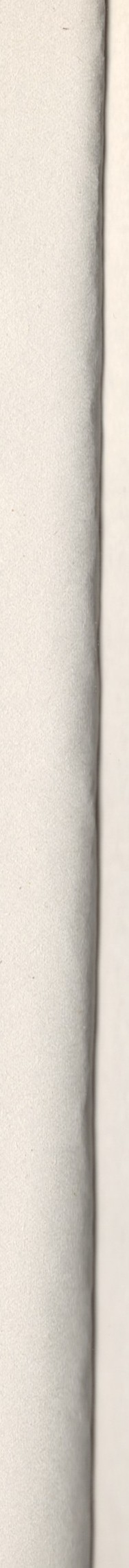 Známe dva druhy asfaltu, přičemž vhodnější je tuhý asfalt. Povaha asfaltu z Mrtvého moře je horká a suchá druhého stupně. Má rozpouštěcí schopnost. Díky asfaltové masti mizí skrofulóza. Jestliže budete vykuřovat, odhalíte epilepsii. Změkčuje prsa, zastavu­ je chrlení krve a odstraňuje krev z břicha. Jestliže se pije nebo se udělá klystýr s ječmennou vodou, pomů­ že při úplavici. Jestliže se namaže na kůži, vyléčí li­ šej. Také odstraňuje bílé skvrny z nehtů a vitiligo. Po­ máhá při onemocnění sedacího nervu a dně. Posiluje tělo, změkčuje nejrůznější ucpávky a vysušuje vředy. Užívaná dávka je půl dramu. Škodí ale mozku - jeho škodlivé účinky odstraňuje růže. Náhradní surovinou je dřevitý dehet.Patene říká, že máme mnoho druhů. Jeden druh se nazývá „zemní pot". V Šírázu jej nazývají mumio pa­ lut. Jiný druh vzniká ve vodě a nazývají ho „vodním mumiem". Druh, který se.vytváří na horách, je nazý­ ván „horský pot". Ten se vaří a lisuje. Je podobný čer­ né pryskyřici. Jeho zápach připomíná dřevitý dehet. Lepší je purpurový druh. Příliš černý druh není dob­ rý. Podle Boží vůle pomáhá člověku, jenž utržil rány, a tomu, kdo má zlomeniny. Je to vyzkoušeno. Oby­ vatelé Byzantské říše jej nazývali asfaltos. Jestliže se vpraví do oka, odstraní bílý zákal a také vlhkost. Jest­ liže se z něho udělá mast na mokvající vředy, zahojí je. Zastavuje rovněž chrlení krve a pomáhá při nemo­ cech prsů. Náhradní surovinou je dehet. Jeho škodlivé účinky odstraňuje kafr. Užívaná dávka je dva drami'Ve Velké lékařské encyklopedii jsem našel zmínku o městečku, v němž se léčí ropou: ,,Naftalan, balneo­ logické lázně stepní oblasti Ázerbájdžánské sovětské- 14 -Neobvyklé způsoby uzdravení a léčbysocialistické republjky6, leží v oblasti Goranboj - 18 kilometrů na jih od Geranu, 68 kilometrů od města Gjandža a 360 kilometrů od Baku. Naftalan leží v ne­ velké kotlině, která je protnuta v severní polovině říč­ kouNaftalan-Čaj. Na jejím břehu se nacházejí vrty, jež dodávají jedinečnou léčivou naftalanskou ropu.7Ozdravovna leží ve velkém stinném parku s bazé­ ny, květinovými záhony a stromořadím.. Naftalanská ropa se rozsáhle používala k léčbě již ve 12. století. Ve 13. století známý cestovatel Marko Polo napsal, že na hranici s Gruzií je veliká studna s olejem na léčení nemocí. Do Naftalanu se hrnou nemocní nejen ze zakavkazské oblasti, ale i z celého Blízkého a Středního východu. Později se naftalanská ropa vyvážela do Německa, kde z ní připravovali lé­ čivéa technické preparáty, a rozšířila se tak daleko.ahranice Ázerbajdžánu. Naftalanskou ropu jakolé­ ťt:bně preventivní prostředek hojně používali Japonciv období rusko-japonské války a Němci během první světové války.Léčebnými prostředky lázní jsou léčivá ropa - naf­tolan - a suché subtropické podnebí.Naftalanská ropa je jako aktivní léčebný prostře­ dek předmětem podrobného výzkumu a používá se pri mnoha onemocněních. Naftalanská ropa rozšiřu­,il c,;0vy, zlepšuje výživu vaziv, posiluje funkci žlázvnitřní sekrecí, vyrovnává pH, zlepšuje látkovou vý111i;nu a posiluje obranyschopnost lidského organiz-11111 Naftalanská ropa vykazuje protizánětlivé a bolest 111, ující účinky.'f:1lo léčivá ropa se těží pomocí vrtů, odkud jepře-1_1 ,  p:ívúna do nádrže, v které se odděluje od vody, a na-- 15 -G. P. Malachov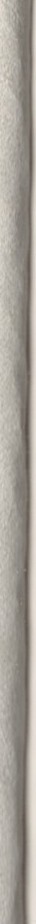 konec je vedena do budovy lázní, kde jsou dvě odděleníjedno se slunečním a druhé s parním ohřevem.Indikace: nemoci pohybového a opěrného systému (kosti, svaly a šlachy), následky zranění a popálení, onemocnění cév (flebitida, tromboflebitida a Buerge­ rova nemoc), nemoci periferního nervového systému, některá onemocnění centrální nervové soustavy, gy­ nekologické a kožní nemoci a onemocnění ucha, krku a nosu.Kontraindikace: anémie různého původu, zhoubné nádory, sklony ke krvácení, nemoci ledvin se zjevnou nefunkčností ledvin a další nemoci nad rámec lázeň­ ské léčby.V období Velké vlastenecké války 1941-1945 našel kromě přírodního naftalanu široké uplatnění pro ze­ vnější i vnitřní užití i bílý naftalan zbavený pryskyřic. Je to naftalanská ropa zbavená pryskyřic, lehkých frak­ cí a naftenických kyselin, aniž by byl narušen její léči­ vý základ. Naftalan zbavený pryskyřice je efektivnější, ekonomičtější a pohodlnější k užívání než přírodní.Léčebné preparáty z naftalanské ropy: rafinovaná naftalanská ropa, mast Naftalan, naftovazelína, naf­ talansalicy lová pasta, borito-zinko-naftalanová pas­ ta, dehtová pasta se zinkem, sirno-zinko-naftalanová pasta, pasta z ichtyolu, zinku a naftalanu, naftalanská mast, naftalanské čípky, naftalanský pudr, léčivý tmel, kafr s naftalanem', salol s naftalanem, mentol s naftala­ nem. Dva poslední preparáty se připravují z naftalánu zbaveného pryskyřice.	.Naftalan se ,také využívá v různých koupelíchv koupeli, která je ohřívána sluncem nebo parou, v perličkové koupeli, koupeli spojené s helioterapií,Neobvyklé způsoby uzdravení a léčbysoluxem nebo obloukovými lampami, v koupeli se su­ chým vzduchem pro inhalaci a v dalších."Tato ropa zvláštního druhu se používala k léčení mnoha nemocí. Lékaři zkoumali její léčebné vlastnos­ ti a určili indikace a kontraindikace.Co je to naftalanská ropa? Z čeho skládá? Velká lékařská encyklopedie říká: ,,Naftalanská ropa (ropa z Naftalanu, ropa naftalan, Naphtha naphthalan, Na­ phthalanum liquidum raffinatum) - léčivá ropa, jež představuje složitou směs naftenových a aromatických uhlovodíků a pryskyřic a obsahuje málo lehkých frak­ cí. Naftalanská ropa je hustá sirupovitá kapalina čer­ né barvy s nazelenalou fluorescencí a někdy s mírnou opalescencí. Má slabý charakteristický aromatický zá­ pach a projevuje se slabě kyselou reakcí. Obsahuje do O, 19 % síry a patří k těžkým druhům ropy. Specifická hmotnost 0,94-0,968, bod varu 140-147 °C. S vodou se nemísí, pouze s glycerinem a oleji. Zcela se roz­ pouští v benzinu, trichlormetanu, benzolu, částečněv etylalkoholu (95 %); rozpuštěná část má kvůli pří­ lomnosti naftenových kyselin kyselou reakci.Naftalanská ropa a její preparáty mají v současné době široké uplatnění v dermatologii, neboť naftalan.mčkčuje kůži, včetně zrohovatělých částí, dezinfiku­lť, snižuje svědivost, slabě tiší bolest a působí proti­.inčtlivě.· ákladní indikace k léčebnému použití naftalanské1c  ,py a jejích preparátů: akutní a chronické dermatitidy.1 rkzémy, mikrobiální ekzém, neurodermitida, popá­le 11111y kůže, některé druhy pyodermie a šupinovitého c k1.1:mu, svědění kůže a prurigo. V koncentraci 15 až 10 %, mohou být preparáty použity také k léčení prole-- 16 -	- 17 -G. P. Malachov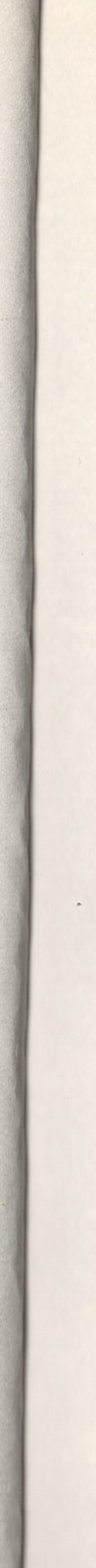 ženin a některých poranění. Naftalanská ropa nedráždí kůži, nezpůsobuje otravu; na rozdíl od dehtových pre­ parátů nezpůsobuje fotosenzitivitu. Nebrzdí perspira­ ci, nezahřívá kůži.Naftalanská ropa se pro vnější léčbu může používatv různých léčivých podobách, např. jako zásyp, pasta,mast a podobně.Jeden z nejrozšířenějších preparátů naftalanské ropy je naftalanská mast (Ung. naphtha_lani), která je směsí osmi dílů naftalanské ropy se dvěma díly cere­ zinu nebo parafínu. Vyrábí se průmyslově. Homogen­ ní látka černé barvy zevnějškem připomíná ichtyol. Ve vodě není rozpustná, při roztírání se mísí s vodou až do 35 % (neztrácí masti podobné složení) a také s glycerinem a oleji; v lihu je málo rozpustná. Tato trvanlivá látka může být uschována několik měsíců, a dokonce let. Používá se jako základ pro výrobu masti v 10-25% koncentraci a může být použita také v čistépodobě.Druhým preparátem získaným z naftalanské ropy, je emulze naftalanu (Emulsio Naphthalani liquidi); 10% emulze rafinované naftalanské ropy ve vodě je sirupovitá kapalina černé barvy s nazelenalou fluo­ rescencí, charakteristickým zápachem a slabě kyselou reakcí. S vodou se nemísí. Lihový extrakt naftalan­ ské ropy se používá k léčbě mazotoku. Podle indikací může být naftalan použit v kombinaci s jinými léčivý­ mi látkami - například s mastí ze síry, dehtu a naftala­ nu, pastou z ichtyolu a naftalan_u, naftalansalicylovou mastí a dalšími, kde se koncentrace naftalanu a také síry, dehtu a ichtyolu může měnit."- 18 -Neobvyklé způsoby uzdravení a léčbyRopa a lékařstvíRopa je směs organických sloučenin a obsahuje především velké množství uhlovodíků - 82 až 87 %. Podle uhlovodíků, které se v ní nacházejí, je: 1) para­:finická, 2) naftenická, 3) aromatická.Do ropy patří organické kyslíkové sloučeniny jako kyseliny a fenoly (fenol neboli hydroxybenzen je nej­ silnější antiseptická látka!). Kromě toho ropa obsahu­ je také organické sloučeniny síry a dusíku. Sloučeniny síry, jak je známo, zpomalují růst bakterií a používají se v lékařství proti různým mikroorganizmům. Slou­ čeniny dusíku v podobě močoviny zvyšují aktivitu en­ zymů při dělení a ničí infekce. Někteří lékaři při léčení rakoviny nasazují preparáty na bázi močoviny.Když mluvíme o léčivých vlastnostech ropy, je nut­ né kromě chemického složení brát v úvahu i následující f:lktory: stáří ropy, obsah látek, s nimiž ropa přišla do slyku (horniny, voda, plyny), fyzické podmínky v ložis­ ku ropy (teplota, tlak, vliv magnetického pole a dalších L1ktorů) a působení mikroorganizmů na ropu.čeho a jak ropa vznikla, neví spolehlivě nikdo..11.:dnoznačně můžeme tvrdit, že je to produkt činnosti plnncty, který je uložen v různé hloubce zemského po­ VťChu - od několika set metrů až po několik kilometrů.,  možné říci, že je to koncentrovaná síla a produkt, ·mě.ropy se vyrábějí stovky různých látek: palivo, l<-kařské preparáty, produkty nutné pro kosmetický pr t"1111ysl, suroviny k syntéze vláken, k výrobě gumy, 1111H lých hmot, olejů, ky-selin a podobně. K léčení za­ l' ,tlíl být ropa používána již velmi dávno. Římští lé­ l-::11i z ní připravovali léčivé masti; v léčebné praxi ji- 19 -G. P. Malachov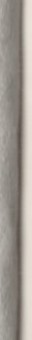 využívali známí lékaři starověku i středověku. Ropa byla k léčení používána až do padesátých let minulého století, kdy tuto přírodní (v čisté formě) látku zcela vytlačil farmaceutický průmysl. Je to uvedeno ve Vel­ ké lékařské encyklopedii:,,Očištěná ropa (Petrae rectificatum) je čirá bezbar­vá kapalina s charakteristickým zápachem, získává se z čisté italské ropy a od surové ropy se odlišuje ne­ přítomností pryskyřičných látek. Používala se vnitřně jako anthelmintikum a také při vodnatelnosti, křečích a dalších onemocněních. Přípravek Skaťpen se připra­ voval z parafinového oleje a používal se jako prostře­ dek pro zesílení vlasů. Gabianový olej je ropa, která se těží v Gabianu ve Francii. Preparát se vyráběl v kap­ slích ve směsi s ovocným sirupem a používal se při zánětu průdušek, zánětu hrtanu, bronchiálním astmatu a dalších nemocech dýchacích cest."V lidové medicíně se preparáty na bázi ropy pou­žívají dosud. Nyní se otevírají nové možnosti využití, protože se objevují další léčivé vlastnosti ropy a pre­ parátů z ní vyrobených.V této knize se budeme zabývat převážně produktydestilace ropy, které mají zjevné dezinfekční účinky: petrolej, naftalen, benzin a další.Léčba petrolejemStručná charakteristika petrolejePetrolej je směs uhlovodíků C -C a získává se při destilaci ropy (v rozmezí teploty 110-320 °C). Desti­ láty ropy, jež obsahují síru, se čistí vodou.Petrolej obsahuje příměsi sloučenin síry, dusíku nebo kyslíku. Jeho barva je od bezbarvé až po svět­ lehnědou s modrým nádechem. Podle chemického složení a způsobu zpracování ropy, z které se petrolej·•ískává, obsahuje:Nasycené alifatické uhlovodíky- 20-60 %;Naftenické uhlovodíky- 20-50 %;Bicyklické aromatické uhlovodíky - 5-25 %;Nenasycené uhlovodíky-do 2 %."ím vyšší je bod varu směsi, tím více je v ní bicy­k I1ckých uhlovodíků.Rozlišují se následující druhy petroleje: letecký, ke wíccní(podrobuje se dodatečné rafinaci pomocí síranů pro snížení obsahu pryskyřic a naftenových kyselin), k technickým účelům a jako rozpouštědlo (dodatečně 'iť podrobuje dearomatizaci). V lidovém léčitelství se využívá letecký petrolej a petrolej ke svícení.Petrolej se vyrábí z ropy a z toho můžeme odvodit wlio léčebné účinky. yýše jsem se již zmínil o použití 1 npy v lékařství k léčbě různých nemocí. Chci zvláš- 1 l 1.důraznit, že vše, co bylo výše řečeno o léčivých vl.1stnostech ropy, se v plné míře vztahuje i na její pro-- 20 -	- 21 -G. P. Malachovdukt -petrolej, jenž také obsahuje příměsi sloµčenin kyslíku, síry a dusíku.Jaký petrolej použít k léčebným účelůmK léčebným účelům se používá petrolej ke svícení a letecký petrolej.V lidovém léčitelství se odedávna používá petro­ lej ke svícení (lije se do lamp k osvětlení místností). Letecký petrolej se objevil mnohem později. Předpo­ kládá se, že je lépe očištěn, a proto je pro léčebné úče­ ly vhodnější. Existují dva druhy leteckého petrolejeletní a zimní. Do zimního se přidávají látky, které brání jeho zamrznutí. To je nutné vědět a pro léčení využívat pouze letní letecký petrolej.Petrolejem se léčí od dávných dob, kdy se ještě nevědělo o jeho příměsích, a proto doporučuji použít obvyklý petrolej ke svícení.Petrolej ke svíceníPetrolej ke svícení je určen k využití v topných zařízeních a v lampách v obytných prostorách. V pe­ troleji ke svícení je omezen obsah těžkých frakcí, jež zhoršují průběh hoření. Na exploatační vlastnosti pet­ roleje má významný vliv obsah aromatických uhlovo­ díků: se snížením jejich obsahu vzrůstá intenzita jasu plamene a výhřevnost petroleje. Proto se různé druhy petroleje klasifikují podle výšky nečadivého plameneukazatele, který závisí na obsahu aromatických uh­ lovodíků. Vyrábějí se tři typy petroleje ke svícení: pet­ rolej 30, petrolej 25, petrolej 20. Čísla označují výšku nečadivého plamene - která je 30, 25 a 20 milimetrů.- 22 -Neobvyklé způsoby uzdravení a léčbyNa léčení je vhodný kteréhokoli petrolej z výše jme­ novaných typů.Charakteristika petroleje ke sviceni-I 'oznámka: Pro všechny druhy platí, že n obsahu-11 kyseliny rozpustné ve vodě, zásady a mechanické1111111čsi; při zkoušce na měděné destičce měď nerea­' ll(l'..- 23 -G. P. Malachov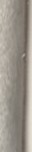 Podle mě je petrolej ke svícení, který se prodává v běžných prodejnách, vhodný k léčbě a nevyžaduje čištění. Takovýto petrolej jsem několikrát ve své praxi použil. Někteří lidé se však domnívají, že je třeba jej očistit. Nabízím několik možností očisty petroleje.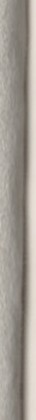 Způsoby očisty petroleje:Nalijte petrolej do láhve o objemu 0,5 litru, vsy­ pte tři polévkové lžíce soli, dobře protřepejte a potom přeceďte přes vatu nebo gázu do druhé láhve - tu zcela zaplňte a postavte na podložku 'do hrnce se studenou vodou. Přiveďte k varu a vařte hodinu a půl. Láhev a hrnec pokličkou nepřikrývejte. Sůl zůstane na dně. Buďte opatrní, protože petrolej při zahřívání může vzplanout.Petrolej, dokonce i letecký, je možné čistit v do­ mácích podmínkách následujícím způsobem: Do tří­ litrové láhve nalijte jeden litr petroleje a jeden litr vroucí vody. Láhev uzavřete polyetylenovým víčkem. Po navléknutí rukavic (abyste se nespálili) několikrát protřepejte a nechejte několik minut odstát. Potom ha­ dicí odčerpejte vodu. V dělicí vrstvě mezi kapalinami se nahromadí nečistota. Nakloňte láhev a tuto kapali­ nu spolu s částí petroleje slijte do samostatné nádoby k následující očistě. Stejným způsobem očistěte ještě dva litry petroleje.Názor chemiků na výše uvedené čištění:„Pozorování ukazují, že čistý letecký petrolej bílé barvy má dostatečnou čistotu k přípravě různých vněj­ ších obkladů a mastí. Žlutý petrolej ke svícení je třeba očišťovat. Nejlepším způsobem je destilace, kterou se ale kvůli hrozbě požáru a výbuchu nedoporučuje pro­ vádět bez speciálního vybavení. Výše popsaná metodaNeobvyklé způsoby uzdravení a léčbydomácí očisty musí být upravena následujícím způso­ bem: Jeden litr petroleje se po dobu dvou až tří minut protřepává s jedním litrem horké vody (60-70 °C), pravidelně se odklápí víčko a odstraňuje nadměrný tlak. Po vytvoření vrstev kapaliny se vrchní (petrole­ jová) vrstva slije, ale chomáče na hranici dělení vrs­ tev se neodebírají. Celkově je však efektivita takovéto očisty dosti sporná."Petrolej přefiltrujte přes říční písek (předem jej promyjte a vysušte), přes gázu a vatu. Po této filtraci mizí specifický zápach petroleje. Petrolej je možné filtrovat i přes aktivní uhlí - výsledek bude stejný.Hrdlo čisté skleněné láhve převažte gázou, na ni položte kus černého chleba a na něho nasypte silnou vrstvu na prášek rozdrceného dřevěného uhlí. Petrolej pečlivě zahřejte a horký jej filtrujte skrz chléb s uhlímnejlépe čtyřikrát.Mechanizmus léčivých účinků petrolejeNa základě konkrétních příkladů z praxe lidového léčitelství se pokusím objasnit mechanizmus léčivých účinků petroleje. Myslím si, že to budou poznatky uži­ tečné pro praxi. Nejprve připomenu lékařské indikace a kontraindikace naftalanské ropy, které je možné ne­ přímo vztáhnout i na petrolej.Indikace: nemoci pohybového a opěrného systé- 111u (kostí, svalů a šlach), následky zranění a popálení, onemocnění cév (flebitida, tromboflebitida a Buerge­ rnva nemoc), nemoci periferního nervového systému, 11čkterá onemocnění centrální nervové soustavy, gy-- 24 -	- 25 -G. P. Malachovnekologické a kožní nemoci a onemocnění ucha, krku a nosu.Kontraindikace: anémie různého původu, zhoubné nádory, sklony ke krvácení, nemoci ledvin se zjevnou nedostatečností ledvin a další nemoci, jež nejsou urče­ ny k lázeňské léčbě.Smrtelná jednorázová dávka petroleje je pro člově­ ka tři až čtyři sklenice na lačný žaludek.Pavel Kurennov ve své vynikající knize Ruská li­ dová léčba uvádí několik receptů, kde je používán pe­ trolej a další sloučeniny uhlíku:Starobylý lidový způsob léčení revmatizmu (mírný přípravek)Revmatizmus je jakékoli onemocnění, které je pro­ vázeno bolestí svalů a kloubů. Nejčastěji revmatizmus vzniká z nachlazení a prochlazení. Pro jeho léčbu je tře­ ba použít opačně působící prostředek - zahřát a zmírnit bolest v dané oblasti. Lidová medicína k tomuto úče­ lu používá dvě silně zahřívající látky - sůl a hořčicia jako jejich rozpouštědlo a změkčovadlo petrolej.Recept přípravy: 180 g soli, 90 g sušené hořčice. Přimíchat tolik petroleje, aby vznikla směs v konzis­ tenci kysané smetany. Vhodný je petrolej letecký i ke svícení.Způsob použití: vtírat na noc, dokud se směs ne­ vstřebá.Tento přípravek je lepší než glycerin a krémy a změk­ čuje kůži na rukou.Petrolej v tomto receptu má kromě role změkčova.:. dla a rozpouštědla také další léčivé účinky. Zahřívá,- 26 -Neobvyklé způsoby uzdravení a léčbypodporuje přenos soli a hořčice na nemocné místo. V postižené oblasti otevírá cévy, zlepšuje výživu bu­ nčk, normalizuje rovnováhu mezi kyselinami a zása­ c.lami, zlepšuje látkovou výměnu a má protizánětlivéa bolest utišující účinky. Výsledkem je, že revma­ tizmus zmizí.Sibiřský babský prostředek na revmatizmusVezme se dostatečně velká měkká látka9, aby jí šlo 11řckrýt nemocné místo (ruku, nohu, případně jiné čás­ ti tčla). Namočí se v kvalitním petroleji a přiloží se na 111..:mocnou část těla. Potom se vezme ručník, kterým SL' ováže místo, kde je přiložená látka namočená v pe­ t rn lcji. Tak se vytvoří tepelně izolační vrstva, jež je 1111tná pro kvalitní zahřátí nemocného místa. Ručník-- upevní pomocí elastického obvazu. Většinou se za m'jakou dobu začne oblast pod ručníkem silně zahří­ v.1t	právě to je nutné pro vyléčení revmatizmu. Jestli ln1de pocit pálení pro kůži skoro nesnesitelný, pak je 11 ťba ručník trochu uvolnit, ale zcela jej nesundávat. l'l trolejový zábal se nechává působit od třiceti minut do dvou hodin. Po sejmutí ručníku a látky namoče- 1 H' v petroleji se dopóručuje namazat kůži rostlinným 11lťJem nebo vazelínou. Dělá se to kvůli tomu, aby sehorka neodlupovala kůže. Mechanizmus působení pťlrolcje je stejný jako v prvním receptu.Oblíbený lidový prostředek na revmatizmusI >o láhve od šampaňského s kvalitním uzávěrem 1,. 11:tlijc 180 g dřevného oleje (jestliže jej nemáte, 1111°1/:1.:le jej nahradit olivovým olejem). Přidá se tam t1d deseti do dvaceti lusků červené papriky a nalije se- 27 -G. P. Malachov180 g dobře vyčištěného petroleje. Vše se dobře pro­ třepe dohromady, pak se nechá vyluhovat na teplém místěio po dobu devíti dnů a denně se protřepává. Tato směs se maže na noc. Ráno je potom třeba obléknout si teplé vlněné spodní prádlo a vlněné punčochy.V tomto receptu olivový olej působí jako změkčo­ vadlo, petrolej jako rozpouštědlo a zahřívací prostře­ dek a červená paprika jako silný zahřívací prostředek. Celkově prostředek změkčuje, zahřívá, zlepšuje krev­ ní oběh a látkovou výměnu ve ztuhlé a prochladlé čás­ ti těla. Právě tento účinek tvoří základ pro vyléčenírevmatizmu.Mechanizmus fungování petroleje je stejný jako v prvním receptu.Starodávný prostředek na revmatizmusV lékárně si kupte sladkovodní houby. Rozpusťte jednu čajovou lžičku másla, nakapejte deset kapek pet­ roleje a smíchejte se sladkovodními houbami na kašič­ ku. Směs vetřete na noc do nemocného místa a ovaž­ te flanelem. Tento postup proveďte jednou, a jestliže potom budete znovu cítit bolesti, pak je třeba za týden tuto léčebnou proceduru zopakovat. Častěji vtírat směs sladkovodní houby s máslem není možné, protože by se objevila vyrážka kvůli podráždění kůže - při vtírání se kůže totiž silně zahřívá.Lidový způsob léčení angíny čištěným petrolejemTímto způsobem je možné léčit angínu pouze .nasamotném začátku nemoci. Je třeba přefiltrovat petro­ lej přes silnou vrstvu hydroskopické vaty_II Namotejte- 28 -Neobvyklé způsoby uzdravení a léčbyna konec špejle kousek hydroskopické vaty, namočte do očištěného petroleje a potřete zanícené mandle. Je třeba mazat co nejhlouběji v krku každou půlhodinu po dobu jednoho dne a pak angína rychle pomine.Někteří doporučují kloktat petrolej (stačí jedna ča­ jová lžička).Jestliže je nemoc zanedbána a dostala se dovnitř (na mandlích vznikly abscesy), pak se léčba čištěným petrolejem považuje za opožděnou, neúčinnou a zcela nepoužitelnou.Petrolej posiluje obranné síly organizmu a má pro­ tizánětlivé a bolest utišující účinky. Nejdůležitější je, že silně vysušuje, což způsobuje dehydrataci a smrt patogenních mikrobů, které se nacházejí na sliznici mandlí a krku. Proto je tak důležité zachytit patogenní proces na samotném začátku, dokud mikrobi nepro­ nikli hluboko. Na venkvě někdy mazali petrolejem krk nemocným záškrtem, aby rozevřeli pablány, pro­ tože jinak se člověk mohl udusit.Léčba akutního zánětu průdušek pomocí petrolejeRozpusťte trochu medu v polovině sklenice port­ ského vína a dobře rozmíchejte. Očistěte a rozdrt'te paličku česneku. Připravte 40-50 ml petroleje. -Před spánkem pečlivě natřete chodidla nohou česnekovou kašičkou a hruď petrolejem, potom si oblečte vlněné ponožky, teplé spodní prádlo, vypijte sklenici portské­ ho vína s medem a lehněte si do postele. Tento postup opakujte denně do úplného vyléčení.- 29 -G. P. Malachov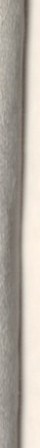 Tento způsob léčby pomáhá posílit zahřívání a cir­ kulační procesy organizmu a díky tomu je možné od­ stranit hlen z oblasti plic a vyloučit jej z těla.Léčba mokvavého ekzému petrolejemU holčičky se na ohybu krku objevila malá červe­ ná skvrna velikosti nehtu. Dále se rozrůstala a bylo třeba obrátit se na kožního lékaře. Ukázalo se, že je to mokvavý ekzém. Léčba, která spočívala v mazání napadeného místa jódem, nepomáhala. Ekzém se dálezvětšoval.Nemocné radili ráno a večer mazat postiženou kůžičištěným petrolejem, jenž byl předtím přefiltrován přes říční písek (který matka dříve promyla a vysu­ šila), gázu a vatu. Po takové filtraci mizí specifický zápach petroleje. Petrolej je možné filtrovat i přes ak­ tivní uhlí. Výsledek bude stejný, ale náročnost proce-su čištění menší.K úspěšnému vyléčení, kdy nemoc beze stopy zmi- zela, stačily pouhé dva, tři dny.Mokvavý ekzém vzniká v důsledku toho, že se nakůži vytvoří pro něj vhodné vlhké prostředí. Abychom se jej zbavili, je třeba zbavit jej příležitosti k výskytu- vysušit kůži. Použití petroleje v tomto případě bylo opodstatněné tím, že má silné vysoušecí vlastnosti. To spolu s baktericidním účinkem stačilo, aby mokvavý ekzém rychle zmizel.Léčba revmatické karditidya vady rriitrální chlopně petrolejemŽena měla patnáct let revmatickou karditidu. Tr­ pěla častými angínami s vysokou teplotou, nevolnostíNeobvyklé způsoby uzdravení a léčbya bolestmi v nohách a rukách. Dlouho dopředu věděla, že bude pršet, protože ji loupalo ve všech kloubech. Léčba antibiotiky, mazání a léčebné koupele nepomá­ haly. Mikrobi se na nějakou dobu schovali hlouběji do organizmu a potom vše začalo znovu.Jednou se dozvěděla, že na venkově se nemoci krku, angíny a záškrt léčí petrolejem, a rozhodla se to vyzkoušet. Při prvních příznacích začínajícího one­ mocnění krku namotala na tužku vatový tampon, na­ močila jej do petroleje (je třeba se jen zlehka dotknout petroleje), široce rozevřela ústa a potřela si mal).dle. Díky této jednoduché proceduře bolesti v krku ihned zmizely.Když tento způsob léčby používala dva roky, všim­ la si, že zmizely bolesti nohou a potom i příznaky rev­ matické karditidy! Potvrdily to i výsledky vyšetření.Revmatická karditida a také srdeční vady mnohdy vznikají jako důsledek častých angín. Člověk je ně­ kolikrát odstůně a potom dříve zdravé srdíčko začne zlobit. Vyšetření zjistí revmatickou karditidu a vadu srdce. Je zjištěno, že během angíny se patogenní mik­ robi dostávají do krve a jsou neseny jejím proudem do srdce. Tam vytvářejí kolonie, které se rozrůstají, vyvo­ lávají mechanické změny srdečních chlopní a oslabují srdeční sval. Velmi rychle si zvykají na antibiotika, a dokonce se množí ještě bujněji.Petrolej, jenž má specifický antimikrobiální a pro­ tiplísňový účinek, je úspěšně ničí, aniž by ovlivňo­ val organizmus a jeho obvyklou mikroflóru. Zvyšuje obranné síly organizmu, rozšiřuje cévy a zlepšuje vy­ živování. Uvedené faktory působí na prapříčinu ne­ moci a způsobují řádné obnovení srdeční činnosti.- 30 -	- 31 -G. P. Malachov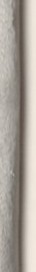 Léčba petrolejem je dlouhodobá a je třeba ji pro­ vádět pravidelně. Každodenně se užívá ráno nalačno 5-1O kapiček. Léčebná kúra je 1-1,5 měsíce a potom následuje přerušení na 2-4 týdny.Rychlý způsob vyléčení radikulitidy pomocí petrolejeVezme se jedna řepa střední velikosti, pečlivě se omyje a nastrouhá na drobném struhadle. Šťáva se vy­ mačká - zde není potřebná. Výlisky se smísí s jednou plnou polévkovou lžící petroleje a dají na kartounovou látku. Ta se potom jako obklad přikládá na nemocné místo na celou noc. Obvykle k úplnému vyléčení stačí 1-5 procedur.Lidé, kteří používají tuto metodu léčby, na dlouho zapomněli, co je to radikulitida.Abychom pochopili vzájemné působení petroleje a řepy, podíváme se podrobněji na jejich vlastnosti.Řepa je horká a suchá (první stupeň).Má změkčovací, rozpouštěcí a očišťující účinek a zlepšuje látkou výměnu.Červená řepa obsahuje více než 50 % sodíku a pou­ ze 5 % vápníku. Tento poměr podporuje rozpuštění vápníku v organizmu - zvláště i lidí, u nichž se soli vápníku uložily v organizmu v důsledku požívání va­ řené stravy.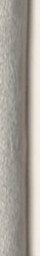 Chlor je silný organický očišťující prostředek pro· játra, ledviny a žlučník a také stimuluje mízní žlázy. V důsledku toho je šťáva řepy užitečná pro játra a žluč­ ník.Řepa díky vysokému obsahu těkavých látek pod­ poruje rychlé uvolnění stlačených míst v organizmu.Neobvyklé způsoby uzdravení a léčbyPetrolej pomáhá rychlé přepravě účinných látek k ne­ mocnému místu. Tímto způsobem kombinace petrole­ je a řepy zabezpečuje efektivnější působení na ložisko radikulitidy, a tedy i rychlejší uzdravení.Recept s petrolejem na léčbu artritidy, myozitidy, dny a usazování solíVezme se 50 ml petroleje, 50 ml jakéhokoli sluneč­ nicového oleje, 1/4 obyčejného mýdla a necelá jedna čajová lžička sody. Vše se pečlivě smíchá a vzniklá mast se nechá luhovat na teplém místě 3-5 dnů.Způsob užití je jednoduchý: Před spánkem do su­ cha vetřít mast do nemocného místa, které je pak tře­ ba pro lepší zahřátí zabalit vlněnou tkaninou. Abyste získali výrazný léčivý účinek, stačí vtírat okolo jedné čajové lžičky masti. Ráno se kůže omyje teplou vodou bez mýdla.V důsledku silného zahřátí kůže se mohou objevit alergické reakce. K jejich odstranění je třeba zmenšit dávku a provádět proceduru jen jeden až tři dny.Tento recept zahrnuje tři ingredience, které vzá­ jemně zesilují účinek při zahřívání organizmu. Olej není jen pojidlem, ale také hraje úlohu změkčovadla usazenin. Petrolej pomáhá lepší přepravě látek k ne­ mocnému místu.Amirdovlat Amasiaci o sodě napsal: ,,Je bílá a čer­ vená. Lepším druhem je bílá. Její podstata je h9rká a suchá na třetím stupni. Má očišťující schopnosti. Odstraňuje pihy a také vyrážku na obličeji. Podněcu­ je hustou vlhkost. Jestliže se z ní udělá horký obklad, pak rozežene (zduření) sleziny."- 32 -	- 33 -G. P. MalachovMýdlo má podle Amirdovlata Amasiaciho podsta­ tu horkou a suchou na čtvrtém stupni. Má očišťující schopnosti. Rozhání otoky a v kombinaci s henou se využívá k léčbě kolen.Výsledkem spojení složek,ježjsou v masti smíchá­ ny, je silný vliv na patogenní základ artritidy, myoziti­ dy a usazování solí.Tinktura z petroleje a červené papriky proti nachlazeníK 200 ml petroleje přidejte jednu polévkovou lží­ci červené mleté papriky, pečlivě promíchejte a dejte odstát. Když se petrolej zbarví dočervena, je nálev při­ praven k použití.Způsob použití: Při nachlazení, bronchitidách a akut­ ních respiračních onemocněních se nálev jemně vtírá do oblasti hrudi a zad. Aby nebyla popálena kůže (zvláště, pokud se procedura provádí u malých dětí), postupu­ je se takto: Jemně se namočí kousek vaty do petroleje (v případě nutnosti se přebytečný petrolej vymačká) a opíše se jím kružnice na zádech. Nanesený petrolej se suchýma rukama vetře a stejně se postupuje v oblasti hrudi a potom na lýtkách a spodní části chodidel.Po proceduře si nemocný člověka lehne do poste­ le (dítě je nutno napřed teple obléci), aby se zahřál a vypotil.Při kašli mohou dospělí i děti vypít teplé mléko, do něhož se přidají 2-5 kapek petroleje. Aby petrolej ne­ zapáchal, je nutné jej předtím přefiltrovat přes písek.Úspěch léčby spočívá v silném zahřívání a hojném pocení, během kterého se pálí a odvádí z organizmu patogenní základ nemoci (chlad a mikrobi).- 34 -Neobvyklé způsoby uzdravení a léčbyKdyž se dobře vypotíte, převlečte se do suchého oblečení (dítěti vyměňte prádlo). Oblečení mokré od potu obsahuje „stopy" nemoci a je nutné jej vyprat. V suchém oblečení si znovu lehněte do postele. Tuto proceduru je třeba provádět dvakrát za den - ráno 1 večer. Až kašel zmizí, tak si mléko s petrolejemneberte. Stačí několik dnů, abyste se zcela vyléčili bronchitidy, bronchopneumonie a akutních respirač­ních onemocnění.O základních vlastnostech petroleje již víte. Dodám 1dtč, že má schopnost rozehřívat a odvádět z organiz- 11111 hlen, jenž se vytváří při nachlazení.Léčivé vlastnosti má i červená paprika. Podle tvr- L'llÍ Amirdovlata Amasiaciho je její povaha horká 11 1;11chá třetího stupně. Ředí a změkčuje. Zahřívá plíce n pomáhá při kašli způsobeném prochlazením. Posilu-11 ;i ;,;ahřívá žaludek a podporuje trávení.Petrolej jako rozpouštědlo a „dopravní prostředek" (l,10111č zahřívání a dalších vlastností) pomáhá v do­p1.,v léčivého základu červené papriky k plícím. Na-1 lililzené plíce se zahřívají, hlen v nich shromážděný (,,, l(1štč při zánětu průdušek) se rozřeďuje a odchází.1i11111lují se obranné síly organizmu, což podporuje 11!lpl\ nou léčbu.I >11poručil bych dětem a lidem s citlivou kůží trochu 111l111it" tento recept tak, že přilijete 50-100 ml rost­ l11i11ť110 oleje. Olej se přidává po vyluhování papriky pi,:11 oleji a směs je třeba pečlivě rozmíchávat, dokud 1r),;i1,kríle stejnorodou hmotu. Taková mast nebude tak l11č p(llit kůži, vysušovat ji a dráždit. Čím jemnější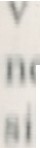 1 CliIi v jší je kůže, tím více je třeba přidat oleje.- 35 -G. P. MalachovRecept lidového léčitelství na rýmuNa noc namažte spodní části chodidel petrolejem. Namočte v petroleji jemný hadřík, vymačkejte jej a přiložte na spodní část chodidel nohou. Navlečte si na chodidla mikrotenové sáčky a na ně teplé ponožky. Teple se zachumlejte a lehněte si do postele. Obvykle se k ránu stav zlepší nebo rýma zcela mizí.Léčba svrabu a pedikulózy petrolejemDo objevení současných odvšivujících preparátů proti nakažení kožními parazity se léčilo petrolejem. Petrolej se mísil napůl s jakýmkoli rostlinným olejem a během dvou tří dnů mazali na noc touto směsí celé tělo a také postřikovali prádlo, punčochy a palčáky. Ráno omyli tělo a vyměnili prádlo. Obvykle pro vylé­ čení stačily dvě až tři procedury. Nedostatkem tohoto způsobu léčby je pravděpodobnost vzniku dermatitidy (zvláště u dětí).Hned po skončení léčby bylo třeba všechno prá­ dlo nemocného (oblečení, jež nosil, i ložní prádlo) pečlivě vyprat a vyvařit. Vrchní oblečení se muselo dezinfikovat od roztočů v dezinfekční komoře, žehle­ ním horkou žehličkou (zvláště z vnitřní strany) nebo vyvětráním na vzduchu po dobu pěti až sedmi dnů. Stejně se postupovalo s matrací, přikrývkou a dalšími věcmi nemocného. Mimořádně důležitý význam 111:á souběžná léčba všech nemocných - v rodině, škole, internátu ...Je třeba vědět, že roztoči, kteří způsobují svrab u zvířat (psů, koček, koní), se mohou také dostat ke člověku, ale nenacházejí zde vhodné prostředí pro svou existenci. Dost rychle hynou a vyvolávají pouze- 36 -Neobvyklé způsoby uzdravení a léčbykrátkodobé svědění a vyrážku. Tyto symptomy mizí bez opakované infekce dokonce bez léčení.Léčba osteochondrózy v domácich podmínkáchPředkládám vám recepty mastí na bázi petroleje, které je možné připravit v domácích podmínkách.Jednu sklenici květů bezu nechat vyluhovat v 0,5 lpetroleje po dobu 7-10 dnů. Natírat nemocná místa. Kontraindikace: individuální nesnášenli­ vost.Smíchat 250 ml slunečnicového oleje, 250 ml pe­ troleje a 5-10 lusků předem rozemleté červené papriky (podle požadované tuhosti masti). Nechat devět dnů vyluhovat na teplém místě a každý den dobře promíchat. Na noc vtírat do bolestivého místa. Ráno si obléci teplé prádlo. Kontraindika­ ce: individuální nesnášenlivost.Smíchat 50 ml petroleje, 1/4 sklenice slunečni­ cového oleje, 1/4 obyčejného mýdla, 1 čajovou lžičku jedlé sody. Míchat, dokud z přísad ne­ vznikne mast. Nechat vyluhovat tři dny a potom vtírat do nemocných míst. Kontraindikace: indi­ viduální nesnášenlivost.1 a 1/2 sklenice šťávy ředkve smíchat s 1 skleni­ cí čistého medu a s 1/2 sklenice petroleje, přidat jednu polévkovou lžíci soli, důkladně promíchat a pak vtírat do nemocných míst.Aplikace těchto preparátů je nejúčinnější léčebnoup,11ť1.:durou při osteochondróze. Působí se na biolo-- 37 -G. P. Malachovgicky aktivní body, oblasti a části těla a dosahuje se silného lokálního zahřátí, významného zvýšení oběhu krve, okysličování a zlepšení výměny látek v prochla­ zených a napadených tkáních. Výsledek se velmi příz­ nivě projevuje v nervově-svalových reakcích páteře.Obvykle je nutné provést pět až deset léčebných procedur, aby došlo k plnému vyléčení. Kolik proce­ dur je třeba konkrétnímu nemocnému, se určuje podle principu: ,,Užíváme, dokud bolí. A ještě jednou - pro upevnění výsledku." Důležitou hodnotou nabízených způsobů léčby je jejich vysoká účinnost, jednoduchost použití a možnost využití v domácích podmínkách.Aplikace petroleje s mýdlemMěkká plátěná látka (bez syntetických příměsí) se namočí v petroleji a vyždímá. Aplikátor musí být mokrý, ale petrolej z něho nesmí téci. Látka se dá na voskované plátno a po jedné straně se několikrát přejede kouskem obyčejného mýdla, aby se vytvořila mýdlová vrstva. Látka se přiloží nenamydlenou stra­ nou na bolestivou oblast. Mýdlová vrstva zabraňuje odpaření petroleje, a ten se proto zcela vstřebá kůží zad. Nahoře se látka překryje voskovaným plátnem nebo polyetylénem, potom se položí vrstva vaty a vše se převáže šátkem nebo pevnou látkou. Je třeba ležet na zádech od třiceti minut do tří hodin (podle citlivostikůže) a pociťovat pouze lehké pálení a teplo. Pravidel­ně je nutné kontrolovat míru zarudnutí kůže a přihlížet k tomu, že velmi dlouhé působení vyvolává popáleni­ nu kůže a krátké neposkytuje léčivý účinek. Je třeba 3-5 aplikací s přestávkami 1-4 dny podle citlivosti kůže a jejího stavu po předchozí proceduře.- 38 -Neobvyklé způsoby uzdravení a léčbyAplikace aloe, medu a petrolejeSmíchat 50 ml šťávy aloe (1 díl), I 00 g medu (2 díly) n J 50 ml petroleje (3 díly).Na jednu ze stran měkké plátěné látky se nanese roztok z aloe, medu a petroleje. Látka se přiloží se na· ;1saženou část zad nebo kloubů a na ni se shora položí polyetylén. Vše se přikryje vlněným šátkem a upevní. Procedura se provádí v lehu na zádech od 30 minut. do tří hodin (podle citlivosti kůže). Je třeba pociťovat 11.:11 lehké pálení a teplo. Nedopusťte, aby kůže silně (·crvenala, protože velmi dlouhé působení petroleje vyvolává popáleniny. Proveďte 3-5 procedur s pře­:,1;'1vkami 1-4 dny a řiďte se přitom citlivostí kůže.Petrolej proti onkologickým onemocněnímV lidové medicíně se petrolej úspěšně používá k léč­Ill onkologických nemocí různé etiologie, přestože sou­, ,,1,1:'1medicína pokládá tyto nemoci za kontraindikaci1, wlto používání.lJvcdu dva příklady: Žena (30 let) objevila před ro- 111 v prsu uzli_nu, která se zvětšovala a bolela, a proto,, nhnítila na lékaře. Léčba spočívala v amputaci prsu,,k ,:1 nčjakou dobu se objevily metastázy na vaječní- 1.:ii•lt o v děloze. Tehdy začala nemocná žena pít petro­ lu1 I lolcsti se utišily, tlak se normalizoval a rakovinové 11(1.101y,mizely!I i 11a fona onemocněla rakovinou žaludku. Ukázalo l' nemoc je zanedbaná. Oficiální medicína byla 11111ťná, a proto nemocná na radu známých začala 1111n lrolcj. Užívala jej po dobu dvou týdnů - třikrát- 39 -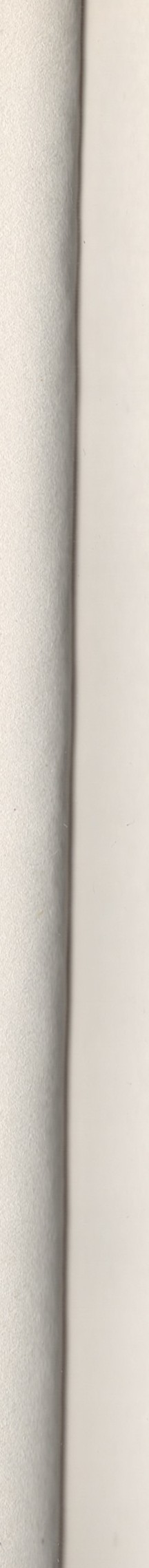 G. P. Malachovdenně po jedné čajové lžičce. Za patnáct dní se cítila dobře a později se zcela uzdravila.Čím je možné objasnit tento účinek petroleje na onkologická onemocnění? Znovu se vraťme k léčeb­ ným vlastnostem „bílé" ropy:Petrolej silně vysušuje a odvodňuje buňky. Ja­ kýkoli zhoubný nádor je společenství živých a rychle se dělících buněk. Jestliže je připravíte o tekutinu, umírají. Díky této vlastnosti působí petrolej na zhoubné buňky ničivě.Petrolej je silně pronikavý. Každý nádor se ob­ klopuje zvláštní ochrannou vrstvou a stejně se snaží postupovat i organizmus, který se od ná­ doru snaží také oddělit obrannou bariérou. Pro léčivé látky není snadné tuto bariéru překonat. Petrolej však umí proniknout až k nádoru a bez­ prostředně působit na rakovinné buňky. Této vlastnosti petroleje si všimli již v dávné minu­ losti, kdy věděli, že ropa, zvláště bílá, rozhání, rozpouští a otevírá ucpaná místa.Zhoubný nádor způsobuje v tkáních a orgánech zánět a bolest. Petrolej má schopnost zánět roz­ hánět a utišovat bolest. Právě to potřebuje člo­ věk, jenž onemocněl zhoubným nádorem.V poslední době se předpokládá, že jednou z hlavních příčin vzniku a vývoje zhoubných nádorů jsou parazité. Ch. Clark zjistila, že ně­ které hlísty vyvolávají nádory; jestliže se apli­ kuje léčba proti parazitům, úspěšně se léčí i zhoubné nádory. Jiní vědci odkazují na plísně, třetí (T. Sviščeva) na trichomonády, ale ve všech- 40 -Neobvyklé způsoby uzdravení a léčbypřípadech je výsledkem léčby parazitů úspěšné vyléčení některých nádorů.Jednou ze základních vlastností petroleje je jeho baktericidní a protihlístový účinek. Jestliže nádor sku­ tečně vznikl v důsledku napadení organizmu parazity, r,ak je užívání petroleje opodstatněné a povede k vy­ léčení. Jestliže je podstata nádoru zcela jiná (například dlouhodobý emocionální stres), pak je petrolej stejně. jako i další léčba, která se nezaměřuje na psychiku lověka, neúčinný. V tomto případě je nutný zcela 1iný postup. Léčba onkologických nemocí je účinná l hdy, jestliže je v souladu s prapříčinou:Petrolej zvyšuje obranné síly organizmu, a to je jedna z nejdůležitějších podmínek pro úspěšný boj se zhoubnými nádory.,. Užívání petroleje rozšiřuje cévy a zlepšuje vy­ živování tkání. Zvláště důležité je tuto vlastnost využít během léčení nádoru. Spolu s krví se do napadené tkáně dostávají i regulační látky, jež působí na napadené buňky a nutí je podřídit se fungování celého organizmu.7. Užívání petroleje stimuluje práci žláz s vnitřní sekrecí a zlepšuje látkovou výměnu. Hormony účinně působí na buňky a regulují jejich správné fungování. Zvýšená látková výměna způsobuje mobilizaci buněk proti destruktivnímu vlivu ná­ doru.1-:xistují samozřejmě i další (molekulární, energe- 11,-ké a další) mechanismy působení petroleje. Protože 1111•,nhí na organizmus jako celek i na rakovinné buň­ L,\ pomáhá nemocnému organizmu bojovat s těžkou111.1110<.:Í.- 41 -G. P. MalachovTímto způsobem petrolej pomáhá k vyléčení celé řady onkologických nemocí. Nejsou to jen slova, ale výsledky rozsáhlé praxe léčení rakoviny na celém světě. Zvláště působivý je příklad Pauly Gainer, která se nejprve sama vyléčila z rakoviny a potom pomohla uzdravit se i dalším nemocným.Podrobně vám povím o Paule a o tom, jak využívá petrolej:Paula Gainer z Rakouska se domnívá, že petrolej léčí nemoci, jež vznikají v krvi. S pomocí popisova­ ného způsobu léčby vyléčila více než dvacet tisíc ne­ mocných a získala patenty v mnoha státech.Sama Paula vážně onemocněla rakovinou střev s metastázami. Během nemoci a léčby zhubla o čtr­ náct kilogramů. Během operace jí odstranili sedm­ desát centimetrů střev, ale nemoc se zhoršovala a byl napaden i konečník. Na druhou operaci k odstranění konečníku bylo pozdě, protože se uzavřel anální ot­ vor, došlo k ochrnutí a byla napadena pravá ledvina. Po osmi dnech pobytu v nemocnici byla propuštěna domů jako nevyléčitelná. Doktoři jí předpovídali na­ nejvýš dva dny života.Ochrnutá Paula ležela doma a najednou si vzpo­ mněla, jak jeden voják vyprávěl o tom, že v Jugoslávii místní obyvatelé při různých nemocích pili petrolej a natírali se jím. Rozhodla se zkusit léčbu destilova­ ným petrolejem a začala jej pít po čajové lžičce na­ lačno.Poprvé prý vypila polévkovou lžíci petroleje a za hodinu se její stav zlepšil. Za tři dny ustaly bolesti a začaly fungovat některé ochrnuté části těla. Třinác­ tý den žena vstala a přestala zvracet. Za šest týdnů- 42 -Nl'Obvyklé způsoby uzdravení a léčby11zívání petroleje dostala velký hlad. Vrátila se jí chuť k jfdlu a začala jíst zeleninu, ovoce a maso a rychle piibírala na váze. Za nějakou dobu vážila stejně jako 1 m.;d nemocí.Od té doby se již Paula nebojí strašlivé nemoci, na I, fl:rou nebyly žádné léky. Prostě na ni zapomněla. Za Jťdt.:náct měsíců po uzdravení se vdala a potom poro­ dda dvě děti. Byla dokonce dárkyní krve., Osud však postavil Paule do cesty nové zkoušky. 1L1í syn onemocněl dětskou mozkovou obrnou. Nemoc as:\hla obě nohy (neohýbaly se v kolenou) a léky ne­ pnmúhaly. Užívání petroleje pomohlo chlapci postavit11,1 nohy a za sedm dní již běhal.Její druhý syn se říznul do prstu a dostctl otravu 1<1Vl:. Léčba petrolejem zlepšila za pět dnů stav chlap- 1 1 a %a měsíc byl úplně vyléčen.Pnula potom zachraňovala nemocné se zhoubnými 11,Hlory, kde již žádné léky nepomáhaly.V současnosti je jí padesát let, je čestnou dárkyní l-,1v1: a doktoři potvrzují její výborné zdraví.l'f·íčiny: Paula Gainer nezaměřuje pozornost na pří-1 111y vzniku onkologických nemocí, protože předpo-1, l.1dó, že nemoc vzniká jako výsledek změn v krvi.Učba: Paula radí pít pouze destilovaný petrolej, h 11 1 ý podle ní povzbuzuje lymfatické cévy a ozdravu­ ii..krev. Tato metoda léčí nemocné, jimž nepomáhají i-1p1 rnl:e ani ozařování, a nevyvolává vedlejší účinky,,  Y1i111kou nevelkého průjmu.l'odlc jejích pozorování pomáhá petrolej při násle­ ilu1!1 k:h onemocněních: rakovina s metastázami, dět­ ''" 1110;,;ková obrna, otrava krve, zánět prostaty, cuk­ '1,, kn, astma, tuberkulóza, hemoroidy, onemocnění- 43 -G. P. Malachovjater, ledvin, střevního traktu, žaludku a srdce, dlouho se nehojící rány a vředy, bolesti hlavy, radikulitida, angína, spála, struma a nachlazení. Pomocí petroleje se odstraňují parazité z jater a střevního traktu.Nemocným se skrytými nemocemi Paula radí uží­ vat petrolej po 15 kapkách na kousku cukru během šesti týdnů. Začít je třeba od 1-2 kapek přidaných do převařené vody, jež se užívají třikrát denně po jídle.Petrolej se jako prevence onkologických nemocí pije po jedné čajové lžičce po dobu jednoho roku, aby se nemoc neobnovila. Sama Paula každý rok dvanáct dnů za sebou užívá petrolej po jedné čajové lžičce nalačno. V souvislosti s tím, že ne všichni mohou pít petrolej nalačno, je možné začít s 5-6 kapkami zředě­ nými v převařené vodě, které se berou 2-3 denně po jídle. Léčba se provádí po dobu jednoho měsíce. Je možné brát po 15 kapkách petroleje na kousku cukru. Výsledek se zkontroluje podle rozboru moči a krve. Někdy dojde k průjmu, ale to je normální jev, jenž svědčí o čištění střevního traktu.Při cukrovce stačí užívat po dobu 4-5 týdnů 5 kapek petroleje. Při onemocněních krve a také při vředech se doporučuje užívat čajovou lžičku petroleje. Nejprve se užívá jeden týden, pak následuje dvouměsíční pře­ rušení, potom se užívá dva týdny po jedné polévkové lžíci na lačný žaludek a nakonec 1,5 měsíce po čajové lžičce. Po spolknutí petroleje je nutné vypít čajovou lžičku rostlinného oleje kvůli promazání krku.Během léčby se mohou objevit nevolnosti, a do­ konce zvracení, ale je třeba pokračovat v užívání pe­ troleje. Střevní trakt se bude čistit a bude odstraňovat vše neužitečné.- 44 -Neobvyklé způsoby uzdravení a léčbyPři rakovině dělohy se doporučuje každý den uží­ vat 3 kapky petroleje do úplného uzdravení.Při diatéze dětí stačí dítěti dávat každý den po dobu I 5 týdnů 5 kapek petroleje (je možné na kousku cuk- 111 ).Při onemocnění krve se užívá I čajová lžička pet­ rnlcjc jednou denně nalačno. Ta se užívá nejprve jeden lýden, pak následuje dvouměsíční přerušení a poté se 11i,ívá čtyři týdny za sebou. Po roční pauze se léčebná kllra opakuje. Později se jako prevence užívá jednou.1 rnk po 12 dní 1 čajová lžička petroleje nalačno. Petrolej se doporučuje zapít 1/2 čajové lžičky slu-11eť11icového nebo rakytníkového oleje pro vymazání lc,k11, žaludku a střevního traktu. Já jsem po dobu léč- 1:iy /.ajídal petrolej sušeným ovocem - fiky nebo suše- 11Ý111i meruňkami. Pokládám to za lepší variantu.Yl:. všech případech léčby petrolej nezpůsobil otra- 11 i111i jiné škodlivé důsledky.IL-den muž mi vyprávěl o tom, jak se léčila petrole- 1 r 111 ll:.hO žena. Na prsu se jí objevila zatvrdlina, z kte­,,  ycházel hnis, kromě toho měla „nějaký nádor ve 11l Vl:ch" a dlouhou dobu trpěla zácpou. (Jen pro vaši 111f111111aci: výskyt zácpy nevyhnutelně vede k rakovi­ i!Č• .,, I 0-20 let. Organizmus se zanese a vytvoří se 1mi:li11f11ky pro vznik nejrůznější onkologických one­ lili11 llL ní, nejčastěji v oblasti prsu a tlustého střeva.)1 1111 >cná se obrátila na lékaře. Byla navržena operace i ,J1l 111olcrapie, ale to žena odmítla a rozhodla se uží- 11 I, l čbč nejjednodušší lidový prostředek- petrolej it(IIL· metody Pauly Gainer). Za týden se objevily 1cl11\; příznaky zlepšení stavu. Zmenšily se bolesti pi'/:11a břichu, za tři týdny se přestal vylučovat hnis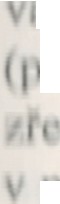 - 45 -G. P. Malachova nádor ve střevech zcela zmizel. Za nějakou dobu se úspěšně vyřešil také problém se zácpou.Podrobně popíšu mechanizmus působení petroleje při vnitřním užívání. To vám pomůže pochopit, proč pomáhá zbavit se zácpy. Zácpa má různé příčiny. Uží­ vání petroleje pomáhá zejména při atonické zácpě.Vnitřně se petrolej užívá od několika kapek až do jedné polévkové lžíce. Protože je petrolej velmi te­ kutá kapalina, rychle se roztéká po sliznici úst, jíc­ nu, žaludku a střev až do zadního průchozího otvoru. Dokáže proniknout do různých průchodů a po nich stoupat vzhůru (slinivka břišní, žlučník a játra). Pe­ trolej vzhledem ke svým rozpouštěcím schopnostem působí na cholesterolové a tukové usazeniny, a tak pomáhá očišťovat průchody a stěny střevního traktu. Hlavní vlastností petroleje je baktericidní působení. Dezinfikuje povrch a pokrývá jej tenkou vrstvou. Tím se objasňuje Jeho schopnost hubit kvasinky, mikroby a bakterie, které žijí v ústech, na mandlích, v jícnu, žaludku a střevech. Velcí paraziti, již jsou připevněni ke stěnám střev, nesnášejí petrolej a odpadávají nebo odcházejí dál dolů. Malí paraziti umírají.Když se petrolej vstřebá do krve a lymfy, působí ni­čivě na mikroparazity, kteří tam přebývají. Prostorová struktura uhlovodíků petroleje pomáhá v krvi a lymfě vázat různé nečistoty. Jako rozpouštědlo organických sloučenin rozpouští tromby, ucpaná místa v krevním řečišti. Právě proto pomáhá vyléčit mnoho nemocí krve a také hemoroidy.Při pravidelném a dlouhodobém užívání dochází k postupnému nasycení všech tkání organizmu petro­ lejem. Proniká do žláz, tkání a orgánů, kde působí mír-- 46 -Neobvyklé způsoby uzdravení a léčby11č dezinfekčně a jako rozpouštědlo. Zlepšuje se práce Iater, normalizuje se stolice, rozpouštějí se škodlivé.i neužitečné organické usazeniny a ředí se všechno pr íliš husté. V důsledku toho začíná u mužů normálně f1111govat prostata, rosolovité semeno znovu získává 11ormální tekutost, u žen se zlepšuje odtékání krve bě­ ltcrn menstruace a podstatně se zvyšuje imunita.Uvedené vlastnosti petroleje umožňují úspěšně lé­ ťJt hrozivé nemoci, jako je rakovina s metastázami, 111herkulóza, obrna, herpes a mnoho dalších.l Jvcdu ještě jeden příklad: Žena měla cystu a dok­ li111 trvali na operaci, ale nemocná se pokoušela vylé- 1 11he1. chirurgického zákroku. Náhodou se dozvěděla r, ;'11:račné síle petroleje a rozhodla se tento prostředek 11,1'H>bč vyzkoušet. Oznámila své rozhodnutí lékařům.\ ,11ovali ji, že petrolej je lidový prostředek léčby, jejž\ť<h.:cká medicína" dostatečně neprozkoumala. Jak 11y111 víme, petrolej byl svého času dostatečně pro­ l:11111Hún, ale s nástupem epochy antibiotik byl nespra­ (1II vč zapomenut. Ženu tyto argumenty nezastavily.I >nt,, přednost konkrétnímu výsledku před různými17i:;i;'rlními názory. Začala petrolej užívat třikrát denně 1,ii'd116 čajové lžičce dvacet minut před jídlem. Vypi­ l11c.1 lkt:m okolo dvou set padesáti mililitrů petroleje, 11c1, 11 bčhcm další lékařské prohlídky řekli, že cystum I nú -  tehdy se málem rozplakala štěstím. l\,vi:dčla lékaři, čím se léčila, a poprosila o radu,111.1 clčlat. Lékař jí řekl: ,,Pijte petrolej dál. Tento'li,l'di.:k skutečně ještě není prozkoumán, ale jestli- ',111 pomáhá, není nutné jej odmítat."N, 111ocná udělala v léčbě dvoutýdenní pauzu a po­,,,., jH:trolejem provedla preventivní léčebnou kúru.- 47 -G. P. MalachovNa svou léčbu vzpomíná takto: ,,Jsem učitelka a vždy jsem věřila v obrovskou sílu medicíny. Nyní ale není všem finančně dostupná a kromě toho její hlavní nástroj (řezání!) mnohým nevyhovuje. Proč bychom nevyužili lidové prostředky? Možná tato metoda nepomůže všem, ale mně pomohla, sláva Bohu! Proč by ji druzí neměli vyzkoušet? Všem ne­ mocným, s kterými jsem ležela v nemocnici, jsem vyprávěla, jak a čím jsem se léčila. Přímo je, to na­ dchlo. Dá-li Bůh, pomůže petrolej také jim."V lidové medicíně se rozsáhle používá petrolej v kombinaci s dalšími léčivými prostředky a dosahuje se tak zvýšeného účinku a cílevědomého působení na nádor. Podíváme se na to podrobněji.Petrolej a rakovina žaludku s metastázamiPři rakovině žaludku s metastázami se úspěšně po­ užívá tento prostředek: 1/3 sklenice teplé vody (nebo čaje), 1 čajová lžička medu, 1 čajová lžička petroleje. Vše dobře rozmíchat a vypít 15-20 minut před jídlem. Brát třikrát denně. Na začátku léčby se může objevit zvracení. Kúra trvá 12-15 dní, dokud se nedostaví zřetelné zlepšení. Potom dávku trochu zmenšit a po­ kračovat v užívání petroleje s medem ještě 6-8 týdnů. Udělat 2--4 týdenní pauzu a projít ještě jednou léčeb­ nou kúrou.Takto jedna žena léčila svého muže, jenž již ne­ dokázal sám vstát. Byly zapotřebí pouze dva týdny užívání petroleje s medem a muž se nejen postavil na nohy, ale také šel do práce!Nejlepší druh: sladký a voňavý med. Chuť: sladký.- 48 -Neobvyklé způsoby uzdravení a léčbyVlastnosti: horké a suché druhého stupně. Působení na životní podstatu: posiluje princip žlu­cc.: a snižuje princip větru a hlenu. Med očišťuje uši.i zlepšuje sluch. Zvyšuje přirozenou teplotu, a proto IL" důležitý pro staré lidi a škodlivý pro lidi s nadbyt­ kt.:111 principu luče. Užitečný je i pro lidi s chladnou 111 i rozeností a při chladné podstatě jater a žaludku. Vy­ vol;ívá pohlavní touhu a očišťuje od zhoubných vředů. I l/.Ívaná dávka je 52,9 gramů.·	l{íká se, že dobrý med má načervenalý  nádech,1 IL" jarní a letní. Podzimní a zimní med je horší. Také1· tvrdí, že med vytahuje a odstraňuje z hloubky těla,	lllkost a zabraňuje plesnivění šťáv. Med se mění ve,l11tou žluč a brání vzniku hlenu. Jestliže med svaříte,	vypijete buď samostatně, nebo s vodou, očistí hruď•hl 11dádoucí vlhkosti, zvýší pohlavní potenci a pomů- i; paralytikům. Způsobuje vznik dobré krve, ale škodí lidrn1, jejichž organizmus je schopný vytvářet velké 1eplo (vyjádřený princip žluči v individuální konsti- 1111;1) Jestliže se vypije s teplou vodou, tak vyvolává 1i1ťc.:ní. Jeho škodlivé účinky odstraňuje minerál 1,111;'1t, dále šťovík a ovoce. Med doporučuji užívat i!" 111c.:dovém svátku12 a přestat jej užívat s nástupemli,-11lw.Vnčjškově je med podobný sirupu, a když se oddě- 11 „ pl:'1ství, začíná rychle krystalizovat. Čím méně je 1111 d11 vody, tím je hustší. Med, který obsahuje více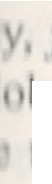 1, tozy, je řidší. Med, jenž obsahuje hodně sacharó­lť hustší. Čím méně je v medu fruktózy, tím delší IOIJII í'.ť,stane tekutý. Jestliže však med krystalizuje, 10 doklad jeho dobré jakosti. Jeden litr medu váží- 49 -G. P. Malachovokolo 1 420 gramů. Při teplotě nad 40 °C med ztrácí své vlastnosti.Med je třeba uchovávat před světlem v·neprodyšněuzavřené nádobě (zachovávají se tak aromatické lát­ ky a neznehodnocují se enzymy) při teplotě od 5 do 10 °C. Dlouhé skladování medu škodí jeho kvalitě, protože se snižuje jeho enzymatická aktivita.Vědci (například S. Mladenov) zjistili, že med přejal léčivé vlastnosti rostlin, z kterých byl sesbírán, a proto má každý druh medu zvláštní terapeutické účinky. Při onemocnění dýchacích cest se doporuču­ je horský med, med z dobromysli, tymián a lípy; při onemocnění trávicího a střevního systému med z má­ ty, tymiánu a dobromysli; při srdečních nemocech med z levandule, stepní máty a lesní med. Nejlepší druh medu pro onemocnění ledvin je kaštanový med a med ze směsi lučních rostlin a polních a ovocnýchplodin.Léčebnou hodnotu medu určují následující fakto-ry:Podstata cukrů - jsou stravitelné bez předchozí- ho zpracování a lépe než jiné produkty.Pyl a mateří kašička v medu, bez ohledu na je­jich homeopatické dávky.Působení antibiotik z těla včely. Antibakteriální vlastnosti medu se vysvětlují i tím, že jeho vo­ dorozpustná část obsahuje enzym inhibin, díky kterému probíhá okysličení glukózy v kyselinu glukuronovou se současným vyloučením pero­ xidu vodíku, který ničí mikroorganizmy.V medu byly objeveny skoro všechny stopové prvky.- 50 -Neobvyklé způsoby uzdravení a léčbyMed stimuluje srdeční sval, chrání játra, působí jako uvolňující a močopudný prostředek a proti­ zánětlivě ovlivňuje sliznici žaludku a střev.Všechny tyto vlastnosti staví jsou důvodem, proč 11.: med mimořádně dů. Med je koncentrát slunečních paprsků, jež dávají člověku energii a dlouhověkost.Spojení vlastností petroleje s antibakteriálními,		lastnostmi medu (vznik peroxid vodíku), hojnost pří- 1\)dních stopových prvků, lehká stravitelnost a proti­;111ť:tlivé působení na sliznici žaludku umožnilo vylé-1 l llÍ rakoviny žaludku.I ,ihová (petrolejová) tinktura z propolisu na nádory mozkuPropolisová tinktura se připravuje se 70% lihem: 1cllrn hmotnostní díl propolisu a deset hmotnostních lili", lihu. Propolis se jemně rozmělní a zalije lihem. kcllú se vyluhovat 2-3 týdny a pravidelně se protře- p.i,.'1 I lotová tinktura se užívá po jedné čajové lžičce 1rih: t denně před jídlem.l'rnpolisová tinktura pomáhá těm, u kterých se ná­ d,11 v hlavě vytvořil jako důsledek nachlazení. Uvedu p1 li, l11d. Jedenáctiletý chlapec si silně nastudil hlavu llfl \l'f n1. Objevily se silné bolesti hlavy a výsledkem l llMské prohlídky bylo objevení nádoru. Chlapce po­ lrt111rn operaci. Neurochirurg oznámil matce dítěte, ť 111wracc je velmi komplikovaná a chlapec nejspíše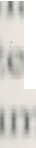 1111 př·ímo na operačním stole.1 >d kolegů v práci se žena dozvěděla, že v takových 1 lp,uk·ch dobře pomáhá lihová tinktura z propolisu. 1p1 ,,vila tinkturu a začala ji dávat synovi pít. Boles­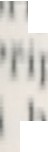 ' ltl 1vv, které tak sužovaly chlapce, rychle zmizely.- 51 -G. P. MalachovNádor přestal růst. Od té doby uběhlo dvacet šest let. Počítačové vyšetření ukázalo, že se nádor během té doby nezvětšil.Bylo zjištěno, že petrolej účinně pomáhá při všechonemocněních, jež jsou spojeny s prochladnutím a na­ chlazením. Svou hřejivostí a schopností vysušovat vy­ puzuje z organizmu chlad a hlen. Účelně líh nahraďte petrolejem - způsob přípravy tinktury je stejný, ale místo lihu je třeba vzít petrolej. Tinkturu začněte uží­ vat od 5 kapek a postupně dávky zvyšujte do jedné čajové lžičky. Věnujte pozornost reakci organizmu!Můžete měnit způsob dodání efektivních kompo­ nentů tinktury do organizmu a namísto vnitřního uží­ vání provádějte obklady hlavy. Také můžete spojit vnitřní užívání s vnějšími obklady hlavy.Nyní podrobněji pohovořím o vlastnostech propo­lisu. Je to produkt rostlinného původu a vytvářejí jejvčely:Má dvojí původ: je to zbytek pryskyřice z prvnífáze zpracování pylu.Je sbírán včelami z pupenů stromů topolu, olší a dalších stromů.Podle svého složení je propolis pryskyřice, kte­rá obsahuje mnoho různých látek. Obsah pryskyřice a balzámů v propolisu je okolo 55 %, vosku 30 %, éterických olejů 10 %, pylu 5 %. Tyto komponenty jsou bohaté na vitaminy a stopové prvky. Pryskyřice a balzámy v propolisu obsahují skořicový alkohol, ky­ selinu skořicovou a třísloviny.Pyl obsahuje desítky užitečných látek. Napříkladv něm byl objeven výměšek slinných žláz včel. Chuť- 52 -Nt>obvyklé způsoby uzdravení a léčbyprnpolisu stimuluje životní princip větru a jeho vůně w nasládlá. Včely sbírají propolis od 1O do 16 hodin. Vodní roztok suchého propolisu při kloktání v krku hojí zánět a při výplachu očí léčí zánět spojivek. Pou-tvú se k výplachu při onemocnění ucha a nosu a také p11 11cmocech hlavy, jež jsou zapříčiněny viry a bakte- 1 ll 111i. Propolis je schopný zvyšovat komplementární ti, l1vitu krevního séra a obsah gamaglobulinu. Anes­ " I 1cké účinky propolisu nezaostávají za novokainem. I1111polis přidaný do jídla poskytuje výborné výsledky 1111 111 fckci močového systému a působí na rovnováhu I1(11111onů. Užívá se při chronických nemocech žalud­ lw ,1 při zánětu ledvin.k. dcn nemocný po operaci užíval propolis a přibral lnrvt kilogramů. Za půl roku tento prostředek pře­ i:ti hnH. Za osm měsíců znovu onemocněl-diagnóza 11;1.1;,houbný zánět slinivky břišní. Léčil se bezvý­ l( il11 . él proto znovu začal užívat propolis. Uzdravil, 11yní jí a pije vše. Jako prevenci užívá každý den l1u11Jídla 1/2 čajové lžičky propolisu.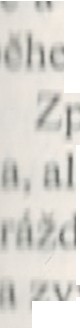 .pi1:.;ob užití: Propolis je zdravotně nezávadná lát- 11,· velmi silná. Příliš velké dávky mohou vést k po­ d, nf ústní dutiny, a proto je lepší si na něj pozvol- 11.vyk;1t 3-4 dny. Užívaná denní dávka je 1-3 gramy\ij}úl1 11; čím důkladněji jej rozžvýkáte, tím rychlejilú11 patrné výsledky léčby. Neméně důležité je, aby!t01n1111ace propolisu po dosažení léčebného účin­u ilil I  postupně po dobu 8-14 dnů snižovala.Při 11il't.:kci močových cest, ledvin a onemocně­ r,111,dií vede k vyléčení denní užívání 5-10 gra­ jl111polisu. Při paradentóze se na noc rozžvýkává 1il1,111Ýpropolis.- 53 -G. P. MalachovTaké my jsme našli hledanou léčivou vlastnost: Roztok propolisu se jako výplach užívá při onemoc­ nění ucha, nosu a také při onemocněních hlavy, která jsou vyvolána viry a bakteriemi; propolis v kombinaci s petrolejem přemohl nádor v hlavě, jenž vznikl jako důsledek nachlazení.Pro doplnění k navrženým metodám je možné vy­ užít také další prostředky, které podporují vyléčení onkologických nemocí. Jedna žena popisuje metodiku léčby nádoru esovitého tračníku u své staré matky (je jí 85 let). Když byl zjištěn nádor, lékaři se rozhodli ne­ operovat. V takovém věku je velmi náročné podstou­ pit složitý chirurgický zákrok. Stařenka ihned začala užívat čištěný petrolej. Pro doplnění k léčbě petrole­ jem užívala směs, jež byla připravena z jehličí, plodů šípku a slupek cibule. Do směsi přidala i dvě čajové lžičky šťávy z kaliny. V. Tiščenko doporučuje k re­ generaci cévního systému u onkologicky nemocnéhočlověka tento recept:,,Pět polévkových lžic na drobno rozdrcených bo­ rovicových jehliček (je žádoucí vybírat letošní mladé jehličí), 2-3 polévkové lžíce rozdrcených plodů šípku a 2 polévkové lžíce cibulových slupek (odvar z ci­ bulových slupek léčí pyelonefritidu) zalít 0,7 1 vody, přivést k varu a vařit na mírném ohni deset minut. Ne­ chat přes noc vyluhovat zabalené do tlustých ručníků. Přecedit a pít místo vody během dne 0,5-1,5 litru den­ ně. Léčebná kúra trvá čtyři měsíce. Jestliže ledviny nezlobí, není nutné přidávat cibulové slupky."- 54 -Neobvyklé způsoby uzdravení a léčbyV důsledku této léčby byly za dva měsíce rozbory I, rve a moči v normě a při iridoskopii nebyl nádor ve sln:vech zjištěn. Stařenka pokračuje v pití petroleje, 1li.: již jen jednu čajovou lžičku ráno nalačno jako pre­\TI1c1.Tinktura hadovky v petrolejiI ladovka je nejedovatá houba, má nasládlou chuť, ,,bsahuje mnoho užitečného slizu. Většinou roste 111:iliní, ořeší a vlhkých smíšených lesích. Na začát­ lw rť1stu je houba podobná slepičímu vejci. Dospělá lii11il1a připomíná smrže kuželovitého. V oblasti střed- 1111111 Ruska plodnice ve tvaru vejce dorůstá do veli­ k11:_.l1 průměrné pěsti, na jihu do velikosti půllitrové111.:l)o litrové sklenice.l'()cl pevným obalem špinavě bílé barvy se nachází\11Nlvl.1utavého slizu, který nazývají pozemním ole­ rn ,1 11.!nž je nejléčivější částí houby. Ve středu plod- 1.iko žloutek ve vajíčku leží malinká celistvá hou­hi, l,,t zárodek houby. Když plodnice dozraje, obal jct:" praskne a zárodek začíná rychle růst, aniž by li:,vil svého obalu. Houba se vytahuje - vyroste ult:t bílá trubkovitá nožka zakončená kloboučkem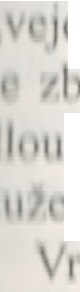 11elov,tého tvaru.1(1,čilý vnější povrch kloboučku obsahuje nazele- 10111,lt1.ovitou kapalinu, jež má nepříjemný zápach. tD11t í houba se živí slizem (pozemním olejem) své 11tl11H;l' Stává se, že než hadovku donesete z lesa 1(1, , ťlé „vejce" praskne a z něho vyroste o dost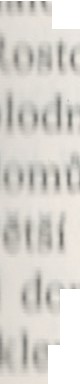 í lio11ha. Abyste plodnice ve tvaru vejce dones­ h,n1ť1v náležitém stavu, seříznuté houby dejte do lrn 1n  sklenice a pevně je uzavřete víčkem, čímž- 55 -G. P. Malachovzamezíte přístupu vzduchu. Houba pak roste, ale ne­ šíří pronikavý zápach. Hadovka se sbírá na konci léta a na podzim.Způsob přípravy: Hadovka se používá v čerstvé nebo sušené formě a nejčastěji se nechává vyluhovat ve vodce, řidčeji v petroleji.Abyste správně připravili lék z hadovky, nesmíte„vejce" (a tím spíše ani houbu) mýt, aby se nenarušil povrch a nesmylo se to nejdůležitější - pozemní olej a nazelenalá tekutina z kloboučku. Hadovku očistíme od hlíny, listů, jehličí a trávy mokrým hadříkem, dře­ věným nožem nebo rukama. Houbu rozmělňujte pou­ ze dřevěným nožem nebo rukama.Pro přípravu tinktury hadovky se používají rozměl­ něné houby, kterými se naplní polovina připravené ná­Neobvyklé způsoby uzdravení a léčbyTinktura hadovky ve vodce se pije po jedné polév­ kové lžíci dvakrát až třikrát denně 20 minut před jíd­ lťm.Tinkturu hadovky v petroleji se doporučuje začít 11/Ívat od pěti kapek a dávku postupně zvyšovat do wdné čajové lžičky. Berte přitom ohled na svůj stav. pť1sob užití je stejný jako u tinktury hadovky ve vod-1'ťPři nemocech vzniklých z nachlazení (při kašli,·111čtu průdušek, horečce, zánětu ucha, angíně, rýmě i  li1ké při zánětu močového měchýře a zánětu spoji­ l k) se tinktura hadovky užívá po dobu 1-2 týdnů. Při,		1•,ttitidě, žaludečních vředech, vředech na dvanácter- 111!-:11, nemocech ledvin, bolestech neznámého původu li11d1L1 a při některých dalších onemocněních se uží­doby, do níž se pak až nahoru nalije vodka nebo pet­rolej. Nádoba se uzavře a nechá vyluhovat 30--40 dnů. Hadovka se nechává vyluhovat ve skleněné nádobě\,1po dobu jednoho měsíce.1 11fibromyomu dělohy, adenomu prostaty, strumě iTtkovině různé lokalizace se tinktura užívá po dobu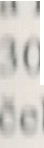 na tmavém chladném místě. Obvykle se doporučuje zakopat sklenici do země tak, aby nad víčkem nebo uzávěrem byla vrstva země o výšce 10-15 centimetrů. Potom se sklenice s tinkturou vykope, přelije do .láh­ ve hnědé barvy a uchová na chladném temném místě. Kašička, která zůstane na dně nádoby, se využívá nej­ dříve a neskladuje se.V podobě tinktury obsahuje hadovka své léčivé účinky po dobu 2-3 let.Způsob užití: V naléhavých případech je možné připravenou tinkturu užívat již za 2-3 týdny, ale její účinnost bude trochu nižší.- 56 -1í dní, pak se udělá přestávka 2 týdny a poté se lé- 1)11.1 kúra opakuje. Po této další kúře se přestávka 1y1kn prodlouží. Takto se postupuje až do úplného litil1 .1 vi.:ní. Nesmí se zapomenout na to, že po každé cl,nl; kúře je třeba o týden prodloužit přerušení. [ly 11L·došlo k návyku na preparát, doporučuji po tý­ lr11111pauze 3-5 dnů hladovět. Podpoří se tak vylou­ ill	hytků lektvaru a „vynulování" citlivosti buněk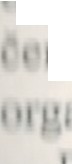 1111/lllll.I '11 1<-čbč vnějších nemocí (rakovina kůže, lupén­ l'"P:'1li.:niny, hemoroidy, radikulitida, revmatizmus, 1., 1 ozšíření žil) se pije lžička tinktury vyrobené 11_II-. y pravidelně ráno a večer. Petrolejová tinktura 111111:'1 brát od 5 kapek ráno a večer. Obě tinktury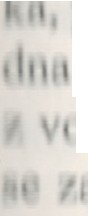 - 57 -G. P. Malachovje možné využít na obklady, zábaly, koupele, omývání a natírání. Petrolejovou tinkturu hadovky je za tímto účelem třeba smíchat s olivovým olejem (1 část tink­ tury a 5 částí oleje), aby se zabránilo případným kož­ ním komplikacím.Při mastopatii je třeba tinkturu hadovky ve vodce nebo petroleji rozmíchat s kaolínem do konzistence těsta, udělat placky a na noc je přikládat na prsa.Eroze děložního čípku se léčí tinkturou vodky s ha­ dovkou (zředěnou v poměru 1:2 teplým heřmánkovým výluhem), a to buď výplachy nebo postiženou oblast potíráme vatovými tampony. Pomocí klystýrů s touto směsí se léčí hemoroidy.Při rýmě, chřipce a ucpaném nose se tinkturou po­ třou nosní dírky, oblast kolem nich i čelní dutiny nad obočím. Petrolejová tinktura hadovky se napřed zředí olivovým olejem (ještě lépe rybím tukem) v poměru 1 část tinktury a 5 částí oleje.Vnějši užiti petrolejeOd dávných dob léčitelé využívali velmi účinnou léčbu pastami na bázi petroleje. Tibetská medicína pou­ žívá slovo „kůň" pro látku, pomocí které se léčivé látky dostanou přímo k nemocnému místu. Čím rychlejší je,,kůň", tím lépe dopravuje léčivé látky a léčba je účin­ nější. Takovýmto rychlým prostředkem je petrolej.Tuto metodu úspěšně používal kyjevský léčitel Fe­ dor Andrejevič Stěpanov, jenž již bohužel není mezi živými. Ve svých devadesáti letech vypadal tak, že si ho nikdo nedovolil nazvat starým! Pro pomoc se k ně­ mu uchylovali herci, moderátoři a baletky. Fedor An-Neobvyklé způsoby uzdravení a léčbyclrcjevič znal tajemství omlazení člověka a pomáhaliI m zachovávat „tržní vzhled".Metoda uzdravení a omlazení spočívá v užívá­ ní pasty, která je připravena na bázi petroleje a oleje L' semen volně rostoucích plodů a bylin. Vtírá se doI, 11žc v oblasti napadených orgánů nebo těch částí těla,kz je třeba omladit.Například člověk trpí onemocněním štítné žlázy 1 hrozí mu brzká operace. Příčinou nemoci je nedosta- 1\,;k přírodního jódu. Užívání jodizované soli a čepelat­ ky bylo správné, ale problém nevyřešilo; nedostatek 111l10to stopového prvku byl natolik veliký,.že takto 111111ohl být zajištěn dostatečný přísun jódu.Fedor Andrejevič vzal lastury slávek a skořápku l11tých slepičích vajec, která je bohatá na jód. Nejprve,ť rozmačkal v moždíři a potom rozemlel v mlýnku n, kúvu. Získanou moučku přidal do směsi petroleje a ťí_r;llinného oleje v poměru 1:5. Jak již víme, petrolej lni, :',že velmi dobře pronikat do organizmu - je „rych-lv,11 koněm".Moučka a petrolejo-olejová směs se důkladně pro- 11111 h:',vá, dokud se nezíská hustá soudržná pasta. Tuto p11:,l11Fedor Andrejevič vtíral nemocnému člověku do l1l:1sl i krku, a tak probíhal bezprostřední přísun jódulítné žláze.< >nemocnění, jež jsou spojena s oslabením imuni- 1 1H.:dostatkem vitaminů v organizmu (chronické 1m ly průdušek, rýma a záněty krčních mandlí, hlta­ li·, hrtanu), Stěpa ov léčil pastou s rozmělněnými t11,1H)vými peckami. Koupil zelené nezralé citróny pl ťkách těchto citrónů jsou látky nejvíce biolo-,d, v aktivní), důkladně je umlel a potom míchal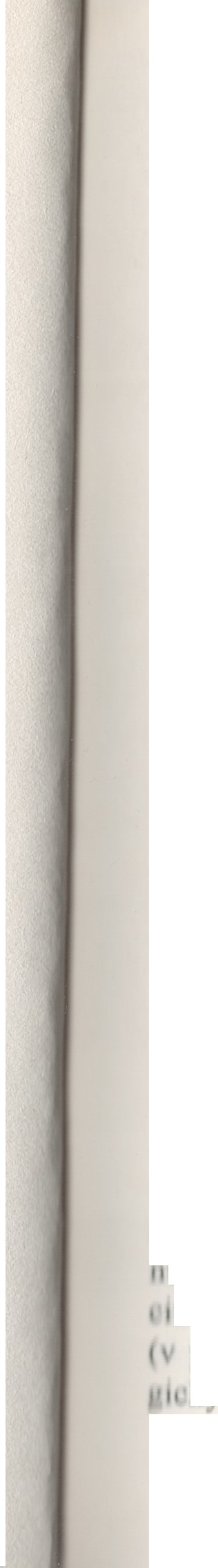 - 58 -	- 59 -G. P. Malachovs petrolejo-olejovou směsí, dokud nevznikla hustá jednolitá pasta. Tuto pastu, která je velmi bohatá na přírodní vitamin C, Fedor Andrejevič vtíral do oblas­ ti mandlí, horních dýchacích cest nebo plic. Stačilo desetkrát vetřít pastu, aby tyto chronické nemoci na dlouhou dobu odešly. Aby zmizely navždy, bylo ještě třeba změnit způsob života (stravu, rozvrh dne, způ-sob myšlení).Zvláštní význam F. A. Stěpanov přisuzoval se:- menům volně rostoucích rostlin. Domníval se, že na rozdíl od kulturních rostlin jsou volně rostoucí rost­ liny více odolné a lépe se jejich účinné látky dostá­ vají do organizmu člověka. Z tohoto důvodu léčitel vysoce cenil různé druhy ořechů (zvláště cedrové oříšky), semena hrušně obecné, ostropese, jalovce a šípku. Domníval se, že stopové prvky (hořčík, zi­ nek, kadmium) a další Vzácné kovy, které jsou nutné pro zdraví a výkonnou práci organizmu, není prak­ ticky možné získat z běžné stravy. Zkuste sami kri­ ticky posoudit, co jíte. Obvykle denně sníme kolem deseti až patnácti produktů - většina z nich je rafi­ novaná a tepelně zpracovaná. Odkud se však dosta­ nou do organizmu potřebné biologicky aktivní látky? Mnozí pou ážou na potravinové doplňky a vitaminy z lékárny. Podle Stěpanova tyto vitaminy z lékárny organizmus nestráví. Kdyby skutečně pomáhaly tak, jak tvrdí reklamy, pak by dávno nebylo třeba jeho léčby. Všichni by byli zdraví a mladí, jak to slibuje reklama. Bohužel tomu tak ani zdaleka není.K  přípravě  petrolejo-olejové směsi  použijeme1 část petroleje a 5 částí oleje. Používá se petrolej ke svícení, který je nejlepší a dobře dostupný, a rostlin-- 60 -Nl'obvyklé způsoby uzdravení a léčby11ý (nejlépe olivový) olej. Domnívám se, že vhodné je1 kvalitní přepuštěné máslo. Můžete zkusit použít také, vhí tuk.Informace o jednotlivých olejíchPřepuštěné máslo( 'huť: sladká.lJčinnost jeho působení je podobná jako u másla, ti,_ díky své teplotě máslo o něco předčí. Změkčuje 1\ťť I člověka. Čím je máslo starší, tím vyšší je jeho 1q,l11ta a také očišťující schopnost. Změkčuje hruď 11 ;1 dčtí a odvádí vlhkost. Jestliže se smíchá s cuk-111 a hořkými mandlemi, je protijedem vůči všem cl11111. Jestliže se smíchá 29,4 g másla s 176,4 g gra- 1t\t11v1; šťávy a vzniklá tekutina se vypije, pomůže to 1 11pl;1vici. Jestliže se máslo sní nalačno, pak pomáhá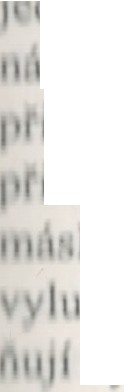 1 1,hrnnickém kašli. Jestliže se po sedm nocí tímto h,;111 maže tvář, pak je krásná a očištěná. Zvyšuje h1ť'uv{111í žluté žluči. Jeho škodlivé účinky odstra­i I vsdé látky.1._11,,.ový oleji '11111': sladká.ltl',l11osti: horký a vlhký.No1vltodnější olivový olej je lisovaný za studena h z I ltuti. Pomáhá při nemocech žaludku a zpev­ (l,1•,111;. Jestliže se nějakou dobu podrží v ústech, t\Íť pocení. Všechny druhy olivového oleje léčí lm,L11í, protože rychle působí na tělo. Tento olej itk  organizmus a  pomáhá  při  kolice,  která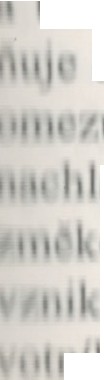 ,lil,1,1ko důsledek meteorismu střev (z přemíry ži­ lilho p1111cipu Větru). Když je olivovému oleji jeden- 61 -G. P. MalachovŘedkev (semena) odstraňuje pihy, bílé skvrny při vitiligu a odstraňuje větry z dutiny břišní.Vezměte 1-2 polévkové lžíce petrolejo-olejové směsi a přidejte do ní důkladně rozmělněná semena, aby vznikla hustá pasta. Pastu vtírejte na ta místa, jež posilují příslušná semena a kořeny.Ohlasy čtenářů na léčbu petrolejemOhlasy na léčbu petrolejem...Vy a vaše knihy jsou pro nás Božím darem! Je to pravda. Vyléčila jsem sobě, sestře i mamince mnohé nemoct......Ve vaší knize jsem si přečetla o léčbě petrolejem. S velikým úsilím jsem opatřila své nemocné mamince několik kapek - pomáhá! Podělila se se mnou jedna nemocná žena - více dát nemohla, protože jí samotné jej odněkud poslali. Všude prodávají technický petro­ lej, ale čištěný letecký nikde. Kde můžeme sehnat ten­ to petrolej nebo jako jej čistit? Tři kapky tohoto petro­ leje jsem dala svému milovanému kocourovi, který se tak vyhnul smrti, jež mu hrozila! Léčila jsem ho také urinou- něco vyléčila, ale celkové vyléčení nastalo až díky petroleji. Dala jsem mu třikrát po jedné kapce......Vše jsem vyléčila, ale ledviny nemohu......Celý život jsem učila děti tancovat a musela jsem pracovat v ledových sálech - oblečená jen lehce. Teh­ dy jsem o tom nepřemýšlela, ale nyní nevím, co dělat. Zcela hladovět a držet tvrdou dietu je obtížné. Muž i syn pijí. Já se jich bojím, když jsou opilí, a jsem hroz­ ně nervózní - a z toho jsou všechny mé nemoci...- 82 -Neobvyklé způsoby uzdravení a léčby...U nás se všichni sousedé léčí podle vašich knih. Například jedna stařičká sousedka byla zcela para­ lyzovaná, zcela nemohoucí. Nejenže nechodila, ale dokonce se ani nemohla otočit, nezvedla hlavu s tě­ lem! Z nemocnice ji propustili - ať se válí doma. Pe- 1dze nemá, protože má malý důvod. Poradila jsem jí pít urinu. Řekla, že je odhodlaná ke všemu, jen aby vstala. Začala používat ranní moč, její střední částí si vyplachovala oči (hnisaly jí) a také nos. Dále jsem jí naordinovala hladovění, masáže močí třikrát denně( r:'1110, přes den a večer) a každý den klystýry. S těmi jí pomáhal manžel a žasl, kolik toho z ní vycházelo (je lo žena velmi při těle). Za tři dny hladovky začala jíst I rouhaná jablka a vařenou strouhanou řepu.Dovolila jsem jí jíst, protože jsem jí viděla v očích obrovskou touhu po jídle! Chápala jsem ji. Ať jde k dli pomalu... Začala se zvedat, posadila se, pak v-.lnJa a udělala první kroky. Potom jsem s ní podle lt I ích sil začala cvičit léčebnou gymnastiku - obtíž­ nost jsem postupně zvyšovala. Dala jsem ji více méně do pořádku a přešla k ještě nemocnější stařence a tu jLťlll také dostala z postele. Všechny vaše knihy, vaše 1-.V-;trá hlava dělají zázraky..leště jim čtu modlitby, které je nutím po mně opa­ li11vat. Nejprve nemohly mluvit, protože je jazyk ne­ p11..;louchal, ale potom jsem jim pročišťovala nos močí ačala jsem od jedné kapky a postupovala dále. Již1 11čkolik dní byly schopné souvisle mluvit.....Velmi mnoho mi pomáhá léčebná gymnastika. I sama běhám a věnuji se gymnastice. Vy, Genna­ l1p Petroviči, netušíte, jak jste pro nás cenný člověk. dyžjsem přečetla vaše knihy, našla jsem znovu srny-- 83 -G. P. Malachovsl žití. Nejsem sice ještě úplně zdravá, ale doufám, že se uzdravím. Díky vám pomáhám druhým. Také jsme kupovali knihy jiných lékařů, ale nebylo to ono, a tak jsme je přestali kupovat...Vjačeslav Roldugin z Voroněžské oblasti pije petrolej jako lék·  _Jedná se o třiačtyřicetiletého Vjačeslava Roldugi­ na, který během posledních sedmnácti let pravidelně„petrolejuje". Petrolej považuje za všelék na vlastní nemoci a také vhodný prostředek prevence.V roce 1985 se dozvěděl o léčbě petrolejem a roz­ hodl se vyzkoušet jeho účinky na sobě. Jeho zdraví to potřebovalo, protože měl problémy se štítnou žlázou a byl často nachlazený.Jeho první zkušenost s užíváním petroleje byla spoje­ na s nohou,již si poranil hřebíkem. Namazal ji petrole­ jem a díky tomu se neobjevilo žádné hnisání. Potom pň nachlazení natíral krk petrolejem. Přečetl si o tom, jak se lidé díky petroleji uzdravili a začal jej užívat vnitřně jako prevenci proti zhoršení onemocnění štítné žlázy. Nakapal jednu kapku petroleje do sto mililitrů vody a vypil. Tak užíval petrolej dva týdny za sebou a potom udělal pauzu, po které následovala další léčebná kúra. Problémy se štítnou žlázou se značně zmenšily. Když potíral krk a hruď petrolejem, zmizel zánět průdušek. Někdy si dělal zábaly.Když nedávno zvedl krk, náhodou si sedřel obrov­ské mateřské znaménko. Když byla rána zalita petro­ lejem, krvácení se okamžitě zastavilo.- 84 -Neobvyklé způsoby uzdravení a léčbyKomentář odborníka uvedu celý:„To, o čem jste vyprávěl, se v medicíně nazývá placebo. Člověk prostě věří v zázračný účinek léku, o němž od někoho slyšel nebo si někde přečetl. Hy­ poteticky je možné lidem dát obyčejnou vodu, a když budete tvrdit, že to je nový lék, v mnohých případech to pomůže - je to běžný způsob sugesce. Pňbližně to­ též probíhá v placeném lékařství, které je často účin­ nější než obvyklé. Člověk věří, že platí peníze za lék, který skutečně pomůže.Co se konkrétně týče petroleje, jeho vnitřní užívá­ ní je nebezpečné, protože to je aromatický uhlovodík, silný karcinogen,jenž způsobuje vznik onkologických onemocnění. Jestliže se jím mažou rány, může krev přestat zcela proudit stejně, jako když se rány ošetřují 1akoukoli mazlavou tekutinou. K působení petroleje 11a onkologická onemocnění řeknu následující - mno­ hé případy rakoviny se dnes úspěšně léčí a není nutný lakovýto výstřední a nebezpečný způsob léčby. Vnitř­ ní užívání petroleje může mít projímací účinek, ale nic více. S velkými pochybnostmi se stavím k tomu,.e způsobem, o čemž jste se zde zmiňoval, je možnéIIČCO vyléčit."Jak vidíte, převážná většina lékařů neví o záslu­ h(1ch petroleje a jeho preparátů. Neslyšeli ani o léčbě,opou.Román Oceloví vojáciNikolaj Nikonov v románu Oceloví vojáci mluví n tom, jak si Stalin léčil petrolejem angínu. Tuto epi­ odu vám převyprávím a některé pasáže budu i cito­ vat:- 85 -G. P. MalachovNa podzim roku 1947 se Stalin probořil na chatě v Semenském do kaluže roztopeného sněhu. Večer se mu zvýšila teplota a zanítil krk. Úlevu mu nepřineslo kloktání, streptomycin, a dokonce ani vychvalovaný penicilin. Za dva dny ho krk bolel již velmi silně. Kaš­ lal, oči mu otekly a krk měl opuchlý. Do Kunceva při­ jeli všichni významní kremelští lékaři. Po Stalinově vyšetření proběhlo konzilium a byla diagnostikována akutní flegmona - angína s komplikacemi. Profesoři navrhli okamžitou hospitalizaci v kremelské nemoc­ mc1.Stalin odmítl a řekl, že do nemocnice nepojede. Ať ho vyléčí tam a nechtěl dostat žádnou injekci.Léčba kombinací sulfonamidů a penicilinu příliš ne­ pomáhala. V zrcadle Stalin viděl, že již polovinu rudé­ ho hltanu potáhl strašlivý bělorůžový povlak. Byla to flegmona v krku.Usilovně kloktal, polykal tabletky, jejichž dávku si sám zvýšil, pracoval a pokoušel se zabavit. Vždy se bál nesmyslné smrti - a tím více od nějaké angíny. Po­ litici měli kolem sebe služebnictvo, jež jim sloužilo. Jednou z nich byla Valentina, která prostírala Stalino­ vi stůl. Když uviděla bledý obličej vůdce, starostlivě se zajímala o jeho stav.Stalin odpověděl, že je mu hůře a že může umřít. Tehdy mu Valentina navrhla: ,,Josife Vissariono­viči, znám spolehlivý prostředek... Vyzkoušela jsem jej na sobě. Matka mě jím tak léčila, když mě bolel hltan... Uzdravuje ... ",,Jaký? Mluv... " zamračeně zachraptěl.,,Bojím se... Co když se to potom ještě zhorší. ..",,Neboj se... Již to nemůže být horší. .."- 86 -Neobvyklé způsoby uzdravení a léčby„Já jsem si proplachovala krk petrolejem ... A vše probíhalo... "„Petrolejem? Cože? Jak?" s očividným zájmem se na ni podíval.„Petrolej je třeba přefiltrovat ... Vzít jej z lampy a pak přes piják... Nakapat na polévkovou lžíci, klok­ tat a pak vyplivnout ... U mě to hned pomohlo... Tedy na druhý den... Bojím se však poradit, jsou zde dok­ toři... Vždyť, jestli to... Bojím se... ",,Valjo, neboj se... Jdi a přines lampu. Přines... Vy­ zkouším... Není jiné východisko... " (Na chatě byly ještě z dob zatemnění během války a pro nečekané případy připraveny petrolejové lampy a svíčky.)Valentina přinesla petrolejovou lampu a růžový pi­ ják ze školního sešitu. Přefiltrovala přes něj petrolej. Když se ho nasbírala polévková lžíce, podala ji Stali­ nov1.,,Přines lavor!" řekl, a když se vrátila, zavřel oči, nalil do úst petrolej, důkladně kloktal a pak vyplivnu!. Potom ještě dlouho plival a utíral ubrouskem kníry.,,Odporný... No nic... Ještě?",,Ne... Nyní se krk ováže a je třeba si lehnout ..." Valja Stalinovi zavázala kolem krku zábal.K ránu se mu začalo lépe dýchat, ráno otok spadl a krk již nebolel. Pouze se potil a byl slabý.,,Vyléčila jsi mě! Měl bych tě za to jmenovat dok­ torem... Dát ti vyznamenání."Petrolej proti zahradním škůdcůmPetrolej je možné úspěšně používat i proti zahrad­ ním škůdcům. Na začátku jara, dokud se nerozvinuly pupeny, vajíčka a larvy škůdců ničí petrolejo-mýdlová- 87 -G. P. Malachovemulze. Emulze (suspenze nejmenších kapek petrole­ je ve vodě) se připravuje následujícím způsobem:V litru vařící vody se rozpustí 40-50 g draselného mýdla nebo vloček obyčejného mýdla. Získaný mý­ dlový roztok se ochladí na teplotu 50-60 °Ca potom se do něho za nepřetržitého míchání vlijí·dva litry' pe­ troleje. Výsledkem musí být stejnorodá směs, která se svou konzistencí podobá kysané smetaně·.Jestliže je emulze připravena správně, se po několika dnech uskladnění, nerozdělí se na vrstvy petroleje a mýdlo­ vou vodu a na jejím povrchu nebudou petrolejové,,odlesky". ·Před použitím se petrolejo-mýdlová emulze zředí teplou vodou (1:2) a postřikují se jí stromy.Jestliže emulzi chcete použít na postřik zelených listů, je nutné ji rozředit mnohem více - dvanáctkrát až třináctkrát - a ošetření zahrady provádět drobný­ mi kapičkami směsi za zamračeného, ale ne deštivého počasí, nebo večer.Todikamp - zázračný preparátTinktura ze zelených vlašských ořechů v petrolejiO tinktuře z vlašských ořechů v petroleji je třeba si povědět zvlášť. Jak ukázala praxe, tyto dva prostřed­ ky se skvěle navzájem doplňují a mají báječné léčivé:,;chopnosti - zvláště proti onkologickým nemocem.Na úspěšné spojení petroleje a zelených vlašských 11řcchů přisel Michail Petrovič Todika, moldavský včdec a kandidát geografických věd. Neměl lékařské vzdělání a pro své okolí byl pouze lidový léčitel. Po dobu dvaceti let léčil lidi svým „zvláštním" prepará­lt:m.Historie vytvoření preparátu začíná tím, že čtyři­ n.:tiletého vědce silně zachvátila radikulitida. Nedo- 1, úzal se sehnout - tkaničky na botách mu zavazovali, n<linní příslušníci. Jakýkoli otřes během chůze u něho vyvolával silné bolesti. Strašlivé bolesti a bezmocnost 111edicíny dovedly Michaila Petroviče tak daleko, že dokonce přemýšlel o sebevraždě, ale jako starý voják,ť rozhodl, že jestli již má umřít, tak při hledání vý-1 hodiska, a že si slabošsky nevezme život.	'Měl určité vědomosti z lidového léčitelství a začal 11važovat, co je nejsilnější zdroj fytoncidů. Vzpomněl 1 1ia několik příběhů o „hvězdě Jupitera" (tak nazýva-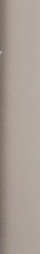 - 88 -	- 89 -G. P. Malachovli vlašský ořech ve starověkém Římě). Tímto způso­ bem získal ,jezdce" - účinný základ léku.Amirdovlat Amasiaci o vlašském ořechu:,,Jestliže se rozdrtí čerstvá zelená skořápka vlašské­ ho ořechu, šťáva se vymačká, svaří s medem a udělá se kloktadlo, pomůže při angíně, která vznikla z hlenu a dalších přimíchaných látek. Vymačkaný olej pomá­ há u všech druhů onemocnění nervů. Jestliže skořápku suchého ořechu spálíte a popelem posypete vřed, po­ může to. Jestliže sníte ořech, rychle se v žaludku strá­ ví, ale může mu uškodit a také zvýšit množství žluté žluči a vyvolat bolest hlavy. Škodí při kašli. Jestliže se sní nalačno, pak vyvolává zvracení. Jestliže se sní s usušeným fíkem a routou při otravě jedem, pak za­ chraňuje před smrtí. Jestliže se smíchá s medem a sní ve velkém množství, pomůže při plochých i podlouh­ lých hlístech. Jestliže se smíchá s routou a medem a přiloží na otok prsu, rozežene jej. Pomáhá při nervo­ vých křečích.Jestliže člověka kousne vzteklý pes, pomůže, jest­ liže se ořech smíchá s medem, solí a cibulí a vzniklá směs se ořech přiloží k místu kousnutí. Jinou možnos­ tí je směs sníst. Při bolestech břicha se stav člověka zlepší, jestliže se rozdrtí a přiloží mu k pupku. Jestliže se skořápka spálí, rozetře s vínem a olivovým olejem a touto směsí se maže hlava dětí, prospívá to velmi vlasům, jimž pomáhá v růstu. Mazání hlavy pomáhá při plešatění. Jestliže se spálí jeho jádro, popel smí­ chá s vínem a dá ženám do pochvy, zastavuje mě­ síčky. Také prospívá, jestliže se jádro starého ořechu rozžvýká a přiloží na zhoubný nádor nebo se jím ma-Neobvyklé způsoby uzdravení a léčbyiou vředy. Pomáhá rovněž při oční píštěli. Jestliže se udělá horký obklad s olejem z ořechu, který se přiloží k pohmožděnému místu, pomůže to a utiší se bolest. Vnitřním užíváním listí a kůry stromu v dávce devět gramů se léčí vylučování moči po kapkách.Jestliže se zelené listy rozdrtí, smíchají s železnými pilinami, nechají týden rozležet, každodenně se pro­ míchávají a pak se směsí maže hlava, obarví se šedé vlasy. Mazání hlavy pomáhá při ekzému. Jestliže se· clená skořápka svaří ve vodě a udělá se z ní kloktadlo ( odvar), zpevní se zuby. K barvení šedých vlasů na tcmé pomocí oleje se do skleněné nádoby dá olivo­ vý ol j a seříznuté konce květenství ořechu, potom se 11ádoba zakryje a zakope pod ořešákem, ponechá se 1nm, dokud ořech zraje, a pak se vytáhne. Jestliže otylí lidé usnou ve stínu ořešáku, zhubnou. Jestliže se ořech rnzdrtí a namaže na tvář, odstraňuje pihy. Jestliže se ořech vyluhuje v medu, zahřívá ledviny, přivolává úle­ vu a také pomáhá při chladné povaze žaludku. Jestliže-.c sní velké množství ořechů, dojde k vypuzení hlístů. 11.!stliže se popel ze skořápky vypije s vínem, nebo se. něho udělá čípek, který se zavede do pochvy, pomů-.  to ženám při výtoku krve po kapkách.Při akutní a pálivé vyrážce prospěje, jestliže se p, yskyřice nadrobno rozdrtí a maže na problematická 111Ísta. Jestliže člověk bude držet půst a žvýkat pou- l' ořech, pomůže mu to odstranit křeče (křeče nohou,1 nervové křeče). Jestliže se ze zelené skořápky vy- 111ačká šťáva, která se poté vaří s hroznovým moštem, dokud nezhoustne, a potom se kloktá, pomůže to při 11loku krku, posílí rozviklané zuby a vyléčí zduřeni- 11v. Dále pomáhá, jestliže se jádro starého ořechu spálí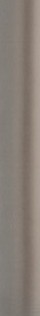 - 90 -	- 91 -G. P. Malachova popel se nasype na vlhké vředy. Jestliže se smíchá s olivovým olejem, působí silněji. Rovněž pomáhá, jestliže se jádro starého ořechu rozžvýká a namaže se jím ekzém u dětí. Na vředy také působí prášek ze spálené tvrdé skořápky. Jestliže se velmi rozmělní a bere se každý den devět gramů prášku, pomůže to při výtoku moči po kapkách. Jestliže se třicet gramů kůry kořene svaří a vypije, vyvolává to zvracení lepkavého hlenu. Pomáhá to i při bolestech, jež vycházejí z ob­ lastí od beder níže. Jestliže se čerstvou kůrou jeho ko­ řene po tři dny jedenkrát denně namažou ústa, vyčistí" se mozek a posílí smyslové orgány a rozum. Jeho olej je užitečnější než mandlový. Jeho náhražkou je olej violky a on sám je náhražkou oleje violky a routy."Pak bylo třeba nalézt „koně" - rychlý prostředek, který pronikne skrz tkáně organizmu. Stal se jím ben­ zín a petrolej. Benzin je velmi nevhodný a pro užívání nebezpečný. Todika jej hned zavrhl, ale u petroleje se zastavil. Extrakt zeleného vlašského ořechu v petro­ leji - to byl objev, na nějž přišel svými prostými úva­ hami.Todika připravil extrakt a sám jej vyzkoušel. Při­ ložil zábal k bedrům a jeho bolesti poprvé ustoupily. Situace se opakovala i podruhé, potřetí, podesáté... Bolest odešla a více se nevrátila.Zároveň objevil „vedlejší účinky" preparátu. Od začátku války, více než čtvrt století, mu v hýždích zů­ staly infiltráty od nesčetných injekcí, které dostával ve vojenské nemocnici. Tyto infiltráty se vstřebaly, ačkoli zábal aplikoval na bedra! Vědec z toho vyvo­ dil, že extrakt vlašských ořechů v petroleji vítězí nad- 92 -Neobvyklé způsoby uzdravení a léčbyotoky! Kromě toho si Todika s překvapením všiml, že někam zmizelo nachlazení, které se objevovalo stejně pravidelně jako koloběh ročních období. Tyto problé­ my souvisely s tím, že v dávném roce 1942 málem až k smrti zmrzl v zákopu ve stepi mezi Volhou a Do­ nem. Nyní ho nachlazení zcela opustilo.Za radikulitidou a nachlazeními následovala gast­ ritida, zánět prostaty, artritida, pyelonefritida, hyper­ lonie, skleróza, tromboflebitida, ischemie, schizofre- 11ie, cirhóza, zvláštní typy neplodnosti, rakovina aj. ryto ohromující úspěchy Todika podnítily k léčbě lidíchtěl jim pomoci.D_okud Todika zbavoval nemocí své přátele a ko­ legy, nevěnovali lékaři tomuto geografovi žádnou po­.ornost, ale první člověk, jenž se uzdravil z rakoviny, byl důvodem perzekuce tohoto lidového léčitele.Představitelé ministerstva zdravotnictví byli na 1 ozpacích: ,,Jak může lidem dávat petrolej a ještě k to­ inu vnitřně? Vždyť je karcinogenní!"Todika nesměle poukazoval: ,,Ale ten člověk je na­.ivu, i když měl umřít!"Lidé z ministerstva zdravotnictví oponovali: ,,Stej-11l':to tak nejde - petrolej je škodlivý!"Todika se přel: ,,Dobře, dejme tomu. Ale vždyť 1 t:hlor je škodlivý, ale chlorid sodný již ne - je to oby- 1-ejná kuchyňská sůl. Stejně petrolejový extrakt oře-1 hu není totéž co petrolej."Tyto důvody ministerské úředníky nepřesvědčily,,de naopak rozezlily.Ve společnosti, která je ovládána a řízena vzájemně pmvázaným soukolím vztahů a vazeb, se věda neří- 1I I fakty, ale spíše autoritami. Michail Petrovič to ve- 93 -G. P. Malachovsporu s ministerstvem zdravotnictví·dávno pochopil a operoval nejen statistikou vyléčených lidí a hypoté­ zou o působení preparátu, ale i autogramy kosmonau­ ta Popoviče a zpěváka Kobzara, děkovnými dopisy akademika Marčuka a básníka Ošanina, prosbami on-· kologických poraden z jiných měst a přiznáním vylé­ čených doktorů. Mezi jeho prvními pacienty byl takéPapanin.Todika mohl neustále na ministerstvo posílat do­ pisy známého básníka, jenž dříve pořád koktal (i na to pomáhá ořech a petrolej). Ukazoval svědectví mos­ kevského neurochirurga Kymrova, který když opero­ val mozkový nádor holčičce z Tiraspole, objevil pouze hnisavé duté části, jež byly po užití preparátu Todika zcela naplněné bývalými metastázami.Celých dvacet let byl Todika oficiální medicínou perzekvován. S každým novým vyléčeným pacientem se Michail Petrovič vystavoval křížové palbě diplo­ movaných lékařských byrokratů, proti nimž byl bez­ branný. Neměl lékařský diplom, a proto ho mohli kdy­ koli zavřít do vězení za nezákonnou lékařskou praxi. Preparát fungoval natolik úspěšně, že vášně kolem To­ dika vřely jak v detektivce. Ministerstvo zdravotnictví prostřednictvím státního zastupitelství prosadilo zákaz::innosti léčiteli a tento zákaz se pak ještě jednou opa­ coval. Tehdy nemocní napsali stížnost k moldavské rnmunistické straně a ta mu znovu dovolila léčit. Toto rše probíhalo po dobu dvaceti let!Během své léčitelské praxe si Todika vedl domá­:í kartotéku. Neustále se zaplňovala novými příběhy 1nkologicky nemocných lidí, kteří byli jako zázrakem achráněni. Pro ministerstvo zdravotnictví však jakoNeobvyklé způsoby uzdravení a léčbylékař bez diplomu nebyl nikdy ničím jiným než osa­ moceným lidovým léčitelem.Jeho nápadů si však povšimnul profesor AndrejGeorgijevič Malenkov a pochválil je. Profesor, jenž pracoval nedaleko Moskvy v Minmedpromu, dosáhl toho, že byly výsledky kišiněvského samouka pře­ zkoumány. Závěry uznávané komise byly kladné. Po-prvé za dvacet let!Profesor Malenkov s kolegy odhalil vztah mezi odolností organizmu vůči vytváření nádorů a silou spojů mezi buňkami v tkáních. To se shodovalo s hy­ potézou Todika, která objasňovala zázračnost jehopreparátu.Podstata hypotézy spočívala v tom, že čím pevněji jsou buňky mezi sebou spojeny, tím obtížněji se v nich vytvářejí nádory a objevují metastázy. Preparát Todi­ ka zvyšoval spojení mezi buňkami, a tím je léčil z on­kologických onemocnění.Po smrti Todika se organizace Informelektro, již vedl M. D. Malej, rozhodla financovat výzkum pre­ parátu. Akademie věd, ministerstvo zdravotnictví ani Minmedprom bez ohledu na to, že měly blahosklonný zájem o objevitele, nedaly na tuto práci ani kopějku. Organizace na tyto výzkumy vyčlenila sto šedesát ti-síc rublů.Výsledkem bylo vytvoření nového preparátu, kte-rý vycházel z Todikových myšlenek. Preparát je nor­ malizovaný, netoxický a zachovává všechny kvality prvotní verze extraktu. Petrolej byl nahrazen lihovým roztokem. Zkoumáním byly objeveny další pozitivní přínosy a preparát byl pojmenován na počest svého tvůrce Todika Todikamp.- 95 -G. P. MalachovUkázalo se, že Todikamp nejlépe působí na hojení ran a stabilizuje tkáňové systémy. Jinými slovy zvy­ šuje odolnost tkání vůči vytváření nádorů. Předpoklá­ dá se, že v blízké budoucnosti bude Todikamp nejen lékem na rakovinu, ale i preventivním prostředkem proti ní.Pokusy na opicích potvrdily, že Todikamp nevyvo­ lává změny u zdravých živočichů a pomáhá mobilizo­ vat rezervy organizmu. Pokusy na myších, krysách, králících a morčatech ukázaly jeho další účinky: Todi­ kamp šestkrát snížil smrt zárodků a vznik vrozených znetvořenin.Profesor Malenkov říká, že Todikamp je pozoru­ hodný tím, že dovoluje spoléhat se na nepřímý přístup k léčení onkologických onemocnění. Neprobíhá boj přímo s nádorem, ale s příčinami, jež jej vyvolávají. Získali jsme všelék nejen na rakovinu, ale také základ řady preparátů, díky kterým můžeme posilovat obra­ nyschopnost nemocného člověka.Poslední klinické testování Todikampu ukázalo, že má v léčení minimálně ještě dva velmi důležité účin­ ky:Vědci si povšimli především úlohy Todikampu při snižování rizika vzniku srdečních záchvatů, včetně infarktu. Při zkouškách na zvířatech zjistili, že Todi­ kamp při vnitřním, a dokonce i při vnějším užívání, významně zpevňuje stěny cév, a tak zabraňuje krvá­ cení. Užívání jedné čajové lžičky Todikampu u všech zkoumaných odvrátilo záchvat. V kontrolní skupině (tedy mezi těmi, kdo brali obvyklé prostředky) se za­ bránit vzniku infarktu podařilo pouze u padesáti pro­ cent nemocných.- 96 -Neobvyklé způsoby uzdravení a léčbyJe třeba také podotknout, že když poté první sku­ pina nemocných brala Todikamp (dávka 10--12 kapek třikrát denně), stav jejich jater se během krátké doby normalizoval!Todikamp zpevňuje stěny cév, a zabraňuje tak kr­ vácení - díky tomu působí proti teratogenitě a vzniku infarktu.Na základě obrovského množství experimentál­ ního a klinického materiálu vědci z Vysoké školy lé­ kařské v Moskvě a z univerzity v Samarkandu zjistili ještě jednu schopnost Todikampu - přemáhá echino­ kokózu. Měchožil zhoubný - malý parazitní červ - je schopný se prokousat stěnou střev a usídlit se v ját­ rech, plicích, mozku, a dokonce i v srdci. Způsobuje­ velké utrpení a smrt. Chirurgický zá ok není vždy účinný, protože měchožilové jsou stejně jako rakovi­ nové buňky schopni parazitovat na různých místech těla. Když nejsou přemoženi, tak se při operaci rozšíří do celého organizmu.Todikamp v netoxických dávkách ničí měchožily zhoubné o devadesát osm procent úspěšněji, zabra­ iíuje jejich rozmístění při operacích, a uzdravuje do­ konce i v neoperovatelných případech. Důležité je, že Todikamp zároveň stimuluje imunitní systém a pomá­ há organizmu přemoci infekci, která echinokokózu doprovází.Způsob připravy TodikampuDo třílitrové sklenice vložte 70--100 kusů zelených vlašských ořechů a zalijte je očištěným petrolejem až tyři prsty pod hrdlo. Sklenici neprodyšně zakryjte (uzavřete kovovým víčkem), zakopejte do země (dej-- 97 -G. P. Malachov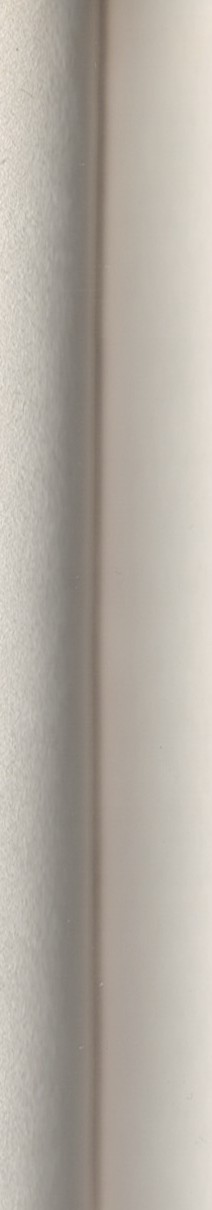 te do sklepa nebo kůlny) do hloubky 70 centimetrů, na víčko položte závaží o váze 10-12 kilogramů a ne­ chejte vyluhovat tři měsíce.Způsob uskladnění: Skladujte na chladném místě v dobře uzavřené skleněné nádobě z tmavého skla. Preparát musí být nalit až pod uzávěr, neboť působící základ se při kontaktu se vzduchem ničí. Při sklado­ vání v nesprávných podmínkách ztrácí na účinnosti. Chraňte před dětmi. Doba skladování je tři roky.Komentáře: Sám Todika připravoval extrakt mno­ hem rychleji. Kdyby čekal tři měsíce, není jasné, co by se s ním samotným stalo, protože nemoc by po­ stoupila. V krajním případě je možné zkusit prostře­ dek již po 2-3 týdnech.Druhý způsob přípravy Todikampu10 kusů zelených vlašských ořechů umlít v mlýnku na maso (ořechy utrhnout do 20. července). Získanou masu zalít třemi sklenicemi petroleje a nechat vyluho­ vat na temném místě 10-14 dní (potom je možné směs začít užívat). Zbývající část je možné nechat luhovat 40 dnů na světle. Získanou tinkturu přefiltrovat skrz gázu a Todikamp je připraven k užívání.Třetí způsob přípravy TodikampuPoužívá se pouze zvláště očištěný petrolej (přefil­ trovaný podle speciálního postupu nebo letecký pet­ rolej letního druhu, který neobsahuje jedovaté látky proti zamrzání). Do sklenice se nasypou vlašské oře­ chy, jež jsou nasbírány ve své přirozené velikosti, ale ještě mají mléčnou barvu, jsou měkké a dají se dobře probodnout dřevěným hřebíkem. Ořechy se nasypouNeobvyklé způsoby uzdravení a léčbyaž po okraj sklenice a zalijí petrolejem tak, aby sahal k jejímu hrdlu, což zamezí přístupu vzduchu. Skleni­ ce se neprodyšně uzavře. Směs se skladuje ve sklepě nebo je ji možno zakopat do země. Obvykle se nechá­ vá vyluhovat od čtyřiceti dnů do tří měsíců. Jestliže je však preparát potřebný bezodkladně, je možné jej začít užívat již po patnácti dnech. Po ukončení luho­ vání se petrolej slije do láhve, která se neprodyšně se uzavře. Skladuje se v ledničce nebo ve sklepě.Kapalina je po odležení světlá, má měkkou usaze­ ninu a zápach petroleje. Petrolej je rozpouštědlo, za­ chovává si svou hořlavost, tekutost a propustnost, ale již nedráždí živé tkáně a jeho chuť už není ostrá. Ořech ztrácí barvu a hořkost a vytváří usazeninu - chomáče. Hotová tinktura je lehce olejovitá tekutina, jež se po vetření do kůže vstřebává. Užití je vnější, vnitřní nebo kombinované - závisí na onemocnění.Před léčbou je nevyhnutelně nutné ověřit reakci organizmu na petrolej a ořechy - kůže za uchem se natře malým množstvím preparátu, a jestliže se neob­ jeví zčervenání ani drobná vyrážka, nemáte alergii na tyto látky.Vnější použití (v podobě obkladů, mastí a zábalů): Zábal se odebírá při pocitu pálení, aby se zabránilo popálení kůže. Procedura se opakuje ob den. Tinkturu lze vtírat dvakrát až třikrát denně. Obklad se přikládá na rány, vředy, otoky, krevní podlitiny a také na celé oblasti kůže. Obvykle se neodstraňuje z rány, ale na­ vlhčí se, aby se nová tkáň při hojení nepoškodila.Vnitřní užití: Tinktura se užívá po kapkách nebo čajových lžičkách půlhodinu před jídlem. Preparát je třeba začít užívat od 5-6 kapek ráno a večer před- 98 -	- 99 -G. P. Malachov	Neobvyklé způsoby uzdravení a léčbyjídlem, potom každý den přidávat po kapce - tak se v prvním týdnu dostanete na 15 kapek (1 čajová lžič­ ka). Druhý týden, a jestliže je to nutné, pak i třetí a čtvrtý, užívat po 15 kapkách a poslední týden zmenšovat dávkování po kapce denně až na 5 kapek. V zvláštních případech je možné pokračovat v léčbě dlouhodobě - třikrát užívat po 15 kapkách (udělat tý­ denní pauzu po každém měsíci). Lidé, kterým vadí zá­ pach petroleje nebo mají alergii na ořechy, mají vnitř­ ní užívání tinktury kontraindikováno.Lékařský TodikampV tomto Todikampu se nepoužívá petrolej, ale spe­ ciální rozpouštědlo. Jedna tuna preparátu se získá po pěti destilacích z 20 tun petroleje. Díky tomu jsou od­ straněny polycyklické uhlovodíky, které jsou toxické pro játra, a kromě toho je v Todikampu díky speciální účinné technologii extrahování výrazně vyšší koncen­ trace aktivního základu z vlašských ořechů než při,,domácí" extrakci.Zkušenosti s uživánim TodikampuJedna žena se podělila o svou zkušenost s užíváním Todikampu - v kojeneckém věku měla vrozené pora­ nění hlavy a otok mozku. Podstoupila osm operací, ale důsledky o sobě samozřejmě neustále dávaly vědět. Žena pořád bojovala o své zdraví a rozpracovala svůj ozdravný program. Dnes ve svých 42 letech vypadá výborně.Ve svém ozdravném programu užívala Todikamp. Z vlastní praxe ví, že je účinný při léčbě jakéhokoli onemocnění od hlavy až po paty, a proto se rozhodla podělit o některé specifické zvláštnosti jeho užívání.Podle jejích slov účinnost Todikampu mnohokrát předčí petrolej, a proto je třeba jej užívat v malých dávkách. Za závazné považuje jeho užívání podle schématu: začít na 5 kapkách třikrát denně 20 minut před jídlem, přidávat po jedné kapce každý den; do­ sáhnout až 15 kapek třikrát denně a pak znovu zmen­ šovat dávku do 5 kapek. Tvrdí, že to dá organizmu dobrý základ, dokonce i když člověk nesnáší petrolej. Toto schéma doporučuje také jako prevenci a pro za­ čátek léčebné kúry.Zdůrazňuje, že při užívání Todikampu se velmičasto setkáváme s bolestí hlavy, pálením žáhy, říhá­ ním, závratí, ospalostí, únavou a také bolestí různých částí těla. To by vás však nemělo vylekat, protože zor­ ganizmu se odstraňují dokonce i ty nemoci, o kterých člověk neví, nebo na ně dávno zapomněl. Jinými slo­ vy při léčbě Todikampem se prochází krizemi, ale při dalším užívání tyto jevy pominou.Todikamp považuje za nejsilnější čisticí prostředek organizmu 14,který z něho vyhání mnoho toxinů a ná­ nosů. V souvislosti s tím doporučuje užívat všechny dostupné prostředky očištění organizmu, abychom mu pomohli situaci rychleji zvládnout (klystýry, očista ja­ ter a ledvin, masáže, zábaly ze soli, moči, hlíny nebo bylinek, dechová cvičení, dieta, hladovka, střídavá sprcha). V tomto případě se účinnost Todikampu zvy­ šuje a léčivé působení nastupuje mnohem rychleji.Žena také doporučuje užívat byliny, jako jsou pely­ něk, vratič a semena hřebíčku. Domnívá se, že pomá­ hají předejít usazování toxinů v organizmu. Tyto byli­ ny doporučuje užívat od začátku užívání Todikampu. Kúra je třikrát 1O dní s desetidenní pauzou. Dávková-- 100 -	- 101 -G. P. Malachov	Neobvyklé způsoby uzdravení a léčbyní: 1/2 čajové lžičky květů pelyňku nebo vratiče (je možné oba společně), které jsou rozemleté v mlýnku na kávu, plus 1/20 čajové lžičky rozemletého hře­ bíčku. Užívá se v sušeném stavu (prášek) a zapíjí se chladnou vodou před každým užitím Todikampu.Při zvláště těžkých onemocněních (rakovina, sněť, pooperační období a pod.), když je člověk velmi slabý a nic nejí, je nutné ihned dávat Todikamp po 2 čajo­ vých lžičkách třikrát denně, plus výše uvedené byliny po dobu 21 dnů. Potom udělat přestávku 1-2 týdny a dávat po 25 kapkách třikrát denně po dobu měsíce a pak udělat měsíc pauzu. V takových případech může jídlo nahradit lžíce medu nebo šťávy. Na základě své praxe žena tvrdí, že jestliže člověk nemůže vůbec jíst, potom tento preparát organizmu neškodí a za nějakou dobu (obvykle 7-1O dnů) se objeví zdravý apetit bez zvracení a nevolnosti.Na základě své praxe žena uvedla také některáomezení.Todikamp je neslučitelný s medicínskými prepa­ ráty, zvláště s psychotropními, a proto je žádoucí je vyřadit. Todikamp sám o sobě je silný anestetický a nervový systém uklidňující prostředek, a proto se objevuje ospalost. Jestliže současně s ním užíváte pre­ paráty na snížení tlaku, může dojít k příliš prudkému náhlému snížení tlaku, což je pro slabé srdce velmi nebezpečné. Ve své léčebné praxi k snížení vysokého tlaku používá pouze bylinné vodní nálevy. Domnívá se, že tím může regulovat dávku a současně získá po- třebný účinek.	•Todikamp je neslučitelný s alkoholem. Preparát je roznášen krví do každé buňky, a když se dostane doorganizmu, hromadí se. Vlastnosti preparátu - ,,dlou­ hodobost" a „všudypřítomnosti" - jej umožňují užívat v dostatečném množství. Podle pozorování je do plné­ ho vyléčení nutných okolo 0,5 litru a pak se preparát užívá jako prevence. Schéma užívání je možné upravit podle onemocnění, věku a zdravotního stavu.Todikamp má díky přítomnosti petroleje silné ener­ getické vlastnosti, a proto při smíchání krve s vypitým petrolejem dochází k silné chemické reaks:;i a organiz­ mus začíná „hořet"! Jestliže je nemocný člověk osla­ ben, může dojít k zástavě srdce. Lidé, kteří se uzdravi­ li z těžké nemoci, často hřeší alkoholem.Během léčebné kúry a také přibližně 1-2 roky po ní se nedoporučuje pobyt na slunci (zvláště na jeho přímých paprscích). Optimální sluneční zátěž je méně než 20-30 minut denně.Pouze při dodržování těchto podmínek působí To­ dikamp normálně.V současné době jsou nahromaděny bohaté zkuše­ nosti s užíváním Todikampu jak jednotlivými léčiteli, tak středisky netradiční medicíny. Stručně se o nich zmíním:- při vtírání preparátu do kůže hlavy spolu s jem­ nou masáží přestávají vypadávat vlasy. Proce­ dura se doporučuje opakovat ob den do získání potřebného efektu;při mazání nebo kapání Todikampu do nosu dvakrát denně po dobu dvou dní zmizí jakákoli rýma a polypy nosohltanu;při mazání lícní kosti a čela spolu s mírnou-ma­ sáží dvakrát až třikrát denně po dobu 3-5 dnů pominou záněty lícní dutiny a frontitida;- 102 -	- 103 -G. P. Malachov	Neobvyklé způsoby uzdravení a léčbypři vtírání preparátu třikrát denně po dobu 2-3 dnů se očišťuje kůže tváře od akné, vyrážek, řezných ran, krevních podlitin a modřin;svalové bolesti s křečemi, vyrážky, svědění, po­ cení, plísňové infekce končetin a další nemoci pominou hned poprvé (nebo postupně) díky vtí­ rání Todikampu a obkladů nebo krátkodobých zábalů s ním;při vnitřním užívání tinktury se „neočekávaně" projevuje její silná protizánětlivá schopnost. Při krátkodobém kontaktu se sliznicí ústní dutiny- vyplachování a olizování jazykem a následné polknutí dávky Todikampu - mizí zánět čelisti, dásní, jazyka, hltanu a hrtanu. Velmi rychle mizí záněty sliznice dutiny ústní, bolesti zubů, záněty hrtanu, angíny a záněty hltanu;díky rány hojícím vlastnostem Todikampu se popálení ústní dutiny, jazyka, hltanu, hrtanu, jícnu a žaludku horkým jídlem a jinými silný­ mi dráždiči vyléčí rychleji a proběhne mírněji a lehčeji než při užívání léků;nachlazení nebo následky přetěžování hlasivek a chrapot zpěváků i příliš aktivních řečníků po­ mine po druhém nebo třetím kloktání preparátu;u nemocných s akutními i chronickými zánětli­ vými procesy v žaludku a střevech je příznivé působení Todikampu zaznamenáno v celém zaží­ vacím traktu, od dutiny ústní po konečník. Jestli­ že se zdržíte vydatné stravy, odstraní preparát (po jedné čajové lžičce ráno a večer před jídlem podobu několika dnů) různé poruchy trávení, nor-malizuje peristaltiku, zbaví zácpy a ulehčí vylu­ čování plynů;při pravidelném užívání Todikampu po dobu 10-15 dnů při zachovávání pravidel jeho pou­ žív.ání mizí první příznaky hemoroidů s krváce­ ním a také trhliny řitního otvoru a polypi;léčba Todikampem dobře účinkuje na široce roz­ šířené chronické nemoci, jako je revmatizmus, dna a některé další, které se týkají opěrného, pohybového, nervového a cévního systému. Obvykle k uzdravení nemocného stačí čtyři až osm léčebných zábalů. Současné užití manuální terapie proces léčby urychluje;léčba Todikampem pomáhá i při nepříjemných nemocech, jako je polyartritida, artritida a ar­ tróza nejrůznější povahy: s bolestmi, otoky cév a objevením se tekutiny v kloubu. Todikamp se užívá ke vtírání, obkladům a krátkodobým zába­ lům v kombinaci s masáží;léčivé vlastnosti Todikampu dovolují účinně lé­ čit infekce cév dolních končetin - rozšíření cév. Jestliže se onemocnění zachytí v samotném za­ čátku (objevení bolestí, oslabení nemocné kon­ četiny, křeče a projevy rozšiřujících se cév až k vytvoření křečových žil) a po dobu 3-5 dnů se Todikamp dvakrát až třikrát denně vtírá do nemocného místa, dělají se krátké zábaly a do­ držuje se klid, odstraní se počáteční symptomy a zcela se obnoví zdravé cévy;léčba velmi rozvinutých a zanedbaných křečo­ vých žil není tak účinná, ale umožňuje zabránit vzniku zánětu žil. Také v těchto případech po-- 104 -	- 105 -G. P. Malachovmáhá vtírání Todikampu dvakrát denně (ráno a večer), obklady a klid. Nemocným se dopo­ ručuje užívat Todikamp také vnitřně po čajové lžičce ráno a večer po dobu 3-4 týdnů;V současné době je Todikamp oficiálně povolen k volnému užívání v Kazachstánu a Tádžikistánu. Také ruští vědci se tímto preparátem vážně zabývajívýzkum Todikampu probíhá ve Volgogradu ve vě­ decko-výzkumném institutu masné a mléčné výroby a zpracování produkce živočišné výroby. Na vylepšo­ vání Todikampu zde pracují již desítky let vědci z růz­ ných oborů: biologové, lékaři, chemici i veterináři.Vědci tohoto institutu se rozhodli do extraktu ze­ lených vlašských ořechů v leteckém petroleji přidat propolis a květnový květní pyl. Výsledkem je vznik preparátu, který nazvali Todikamp ideál. Ve Zprávách Ruské akademie zemědělských věd z roku 2002, č. 2 si můžeme přečíst následující tvrzení: ,,1\t:1ůžeme tvrdit, že jedinečné vlastnosti Todikampu ideál jsou výsled­ kem toho, že na organizmus komplexně působí dva­ cet tři základních složek preparátu, jež stimulují jeho imunitu a mají metabolický a protinádorový účinek." V novém produktu objevili přítomnost selenu. Po­ slední dobou se u lidí a živočichů stále častěji projevu­ je nedostatek tohoto stopového prvku, což může mít vážné důsledky. Nedostatek selenu vyvolává u člo­ věka vznik kardiopatie, poruchu imunitního systému a další obtíže. Známá je úloha selenu v prevenci a léč­ bě zhoubných nádorů - zvláště těch, jež jsou virovéhopůvodu nebo vznikly vlivem záření.Mnozí nemocní se již léčí novým preparátem a spolu s ním užívají také olej z hořčice a tykve. MámeNeobvyklé způsoby uzdravení a léčbyinformace o vyléčení rakoviny krku, zánětu slinivky břišní, retikulosarkomu a cukrovky.Todikamp ideál je účinný při léčbě rakoviny různé lokalizace, u onemocnění gastrointestinálního traktu, pohybového a opěrného systému, kožních nemocí, na­ chlazení a mnoha dalších onemocnění.Kontraindikován je při zvýšené citlivosti ke slož­ kám preparátu a jodidu. Způsob užívání je stejný jako u Todikampu.Fytotodik a TodiklarkExistence Todikampu a jeho účinnost podnítila mnohé vědce a léčitele k vytvoření nových preparátů na bázi petroleje. Jedním z nich je Gennadij Garbu­ ov, který o petroleji napsal:„Jestliže se petrolej užívá v stanovených dávkách a očištěný, nikomu neškodí. V Polsku tato metoda zís­ kala státní licenci. Užití petroleje třikrát denně po jedné čajové lžičce dokáže odstranit subfebrilní teplotu, jež trvá okolo roku. Petrolej se ale nesmí užívat dlouhodo­ bě. Nejlepší je, když kúra trvá dva týdny a po ní násle­ duje dva týdny pauza."Doktor Ulanov doporučuje začít léčbu od 3-5 kapek denně: ,,Preparát není dovoleno užívat při onemocnění jater. Po užití petroleje se může vyskytnout lehké pále­ ní v břiše, říhání petroleje a občas i pocit na zvracení, a proto je petrolej třeba užívat nalačno a pak je nutné 1,5-2 hodiny nepřijímat potravu. Lépe je poležet si.Po petrolejové kúře navrhuji provádět 3-7 dnů hla­ dovění, které umožní odstranit zbytky petroleje z or­anizmu."- 106 -	- 107 -G. P. Malachov	Neobvyklé způsoby uzdravení a léčbyProtože Gennadij Garbuzov zkoumá Todikamp dlouhou dobu, zjistil, že v třílitrových sklenicích, kde byl Todikamp uskladněn, se může na plodech zele­ ného vlašského ořechu při dlouhodobém skladování v teple rozvíjet plíseň. Preparát není ideálním fyton­ cidem - alespoň pro některé plísně. V tinktuře ořechu ve vodce plíseň neroste!Gennadij Garbuzov popsal následující případ: Ne­ mocná trpěla rakovinou slinivky břišní, jež se přidala k jejím dřívějším onemocněním - nemocným játrům, zácpám, vředům na dvanácterníku, polypům, zánětu tlustého střeva a gastritidě. Operace odmítla. Přišla za vědcem A. G. Malakovem, který pracoval v laborato­ ři, kde se zkoumal Todikamp. Léčila se podle jeho me­ tody (důležitou podmínkou bylo, že při vnitřním užití se preparát nezapíjí):První týden po 20 kapkách, druhý týden po 30 kap­ kách, třetí a čtvrtý týden po 40 kapkách. Todikamp užívala třikrát denně dvacet minut před jídlem. Každý den položila na oblast jater lněnou látku, na niž kapát­ kem nanesla Todikamp a kterou překryla obkladem. Poté následovalo na tři týdny přerušení léčby.Druhá kúra: První týden po jedné čajové lžičce, druhý, třetí a čtvrtý týden po dezertní lžičce. Todi­ kamp užívala třikrát denně 20 minut před jídlem.Druhý týden léčby bylo nemocné špatně, protože začala ozdravná krize: průjem s hlenem, krví a jaký­ misi bílými vlákny. Garbuzov tato vlákna považoval za kandidózu. Bolesti byly strašlivé a záchvaty neko­ nečné. Nemocná ztratila víru ve vyléčení, ale na nalé­ hání doktorů z experimentální laboratoře pokračovala v užívání Todikampu a začala třetí kúru.První týden po 20 kapkách, druhý týden po 30 kap­ kách, třetí týden po 40 kapkách a čtvrtý týden po jed­ né čajové lžičce. Na konci třetí kúry pocítila zlepšení a potom poznala, že se začíná uzdravovat.Léčbu Todikampem vědci doporučovali opakovat ne dříve než za půl roku a potom jednou za rok jako pré­ venci. Lékařská prohlídka ukázala, že nádor zmizel.Garbuzov se domnívá, že je nutné, aby se onkolo­ gicky nemocní preventivně léčili i po zmizení nádoru. Říká, že přerušení léčby na šest měsíců je přehnané. Pouze po třikrát provedeném měsíčním kurzu je mož­ né udělat půlroční přerušení.Kúru Todikampu doporučuje Garbuzov střídat s uží­ váním tinktury ořechu černého ve vodce - po měsíční pauze provádět kúru tinkturou černého ořechu ve vod­ ce a potom opět udělat jeden měsíc pauzu - přerušení mezi kúrami Todikampu pak trvá tři měsíce.V některých případech doporučuje provést celý cyklus kúry Todikampem (tři kúry) a potom kurz uží­ vání tinktury černého ořechu ve vodce (tři kúry). Toto schéma se obvykle používá, když je naprosto očividný účinek jednoho z těchto preparátů.Pro děti a zvláště oslabené lidi s onemocněním jater doporučuj-e Garbuzov mírnější variantu užívání Todikampu: první týden po 1O kapkách, druhý po 15 kapkách, třetí po 20 kapkách, čtvrtý po 25 kapkách, pátý po 20 kapkách, šestý po 15 kapkách a sedmý po 10 kapkách.Užívat třikrát deI11J.ě půlhodiny před jídlem. Ničím nezapíjet! Poté následuje pauza jeden měsíc. Během přerušení léčby dělat každý den zábal z Todikampu na játra.- 108 -	- 109 -G. P. MalachovKdyž nádor uvnitř jater zmizí (a je to potvrzeno lé­ kařskou prohlídkou), užívá se Todikamp jako preven­ ce dvakrát ročně (na jaře a na podzim) podle následu­ jícího schématu: první týden po 1O kapkách, druhý po 15 kapkách, třetí po 20 kapkách, čtvrtý po 15 kapkách a pátý po 1O kapkách.G. Garbuzov doporučuje k léčbě adenomu prostatyužívat Todikamp v kombinaci s vlaštovičníkem. Oba preparáty je nutné začít užívat od malé dávky, která se pak postupně zvyšuje.Ženám při gynekologických onemocněních a dyspla­zii se doporučuje vnější užití petroleje. V petroleji nebo Todikampu se namočí tampon, který se potom zavede do pochvy na jednu minutu a hned vytáhne, aby nedo­ šlo k popálení sliznice. Stačí dělat 1-2 procedury denně a ráno pochvu vyplachovat solným roztokem.Při rakovině dělohy doporučuje Garbuzov vypla­ chovat ji čistým petrolejem nebo ještě lépe Todikam­ pem nebo Fytotodikem (ten tvoří petrolej, list ořešá­ ku, list myrty, pupeny topolu, česnek a pelyněk). Pro ušetření preparátu je lepší jej užívat v podobě tampo­ nů na noc.Někteří léčitelé doporučují první kúru Todikampuprovádět se sníženými dávkami-:-- od 5 kapek třikrát denně, přidávat po jedné kapce každý den, dostat se na 15 kapek třikrát denně a potom zmenšovat dávku do 5 kapek. To dovolí organizmu přizpůsobit se dokon­ ce i v případech, kdy nemocný petrolej nesnáší (jako prevenci).Garbuzov se domnívá, že souběžně s Todikampemje možné užívat i mnoho různých léčivých a celkově posilujících bylin (nejedovatých), ale ne zároveň s To-Neobvyklé způsoby uzdravení a léčbydikampem, ale obvykle po pauze (například 30 minut po užití Todikampu).Uvedu ještě jeden příklad z Garbuzovy praxe. Žena trpěla erozí dělohy; trápily ji silné bolesti v oblasti dělohy, pochvy a pánevních kostí. Spodní část bři­ cha jakoby ji spaloval oheň. Do pochvy dala tampon, jejž namočila v Todikampu, a: na spodní část břicha a křížovou část páteře zábal. Tampon z pochvy vytáh­ la za několik minut, protože silně pálil. Myslela si, že vše popálila. Ráno bolesti zmizely a výtok se zmen­ šil. Proceduru zopakovala ještě dvakrát. Před léčením byla děloha 14 týdnů zvětšená a po léčení (3 tampony) se vrátila do normálního stavu.Pro tampony v gynekologii navrhuji používat ná­ sledující směs: jeden díl Todikampu rozředit v pěti dílech olivového oleje nebo rybího tuku. Účinek bude stejný, ale nepříjemných pocitů mnohem méně.Při myomu a nádorech v děloze a také u dalších gynekologických onemocnění Garbuzov doporuču­ je užívat tampony s hlínou a Todikampem. Užívá se nejobyčejnější hlína, která je téměř všude pod vrch­ ní vrstvou půdy. Hlína s gázou vytvoří jednu vrstvu a z té se vyrábějí tampony v podobě párku. Na hlínu se nakape 1-2 kapky Todikampu (jestliže jej budete nor­ málně snášet, pak je možné 5 kapek i více, ale lepší je směs Todikamp a olej v poměru 1:5). Tampon s hlínou se zavede dovnitř co nejblíže ke krčku dělohy a tam se nechá 2-3 hodiny. Léčebná kúra trvá měsíc, potom následuje přerušení a pak se vše opakuje. Výsledkem je, že nemocní nemusejí být operováni.- 11O -	- 111 -G. P. MalachovFytotodikGennadij Garbuzov navrhl zdokonalit preparát To­ dikamp - přidat do něho při přípravě mastí nať pelyň­ ku, pupeny topolu nebo břízy, česnek, myrtu, střem­ chu bobkotřešňovou a eukalyptus. Základ masti: hlína nebo mastek, zásyp a škrobová moučka. Smíchává se 100 mililitrů petroleje nebo Todikampu nebo Fytoto­ diku s připraveným základem masti, který je zředěný vodou do konzistence kysané smetany. Na vnější apli­ kace se používá 1-2 čajové lžičky preparátu a prová­ dějí se jednou až dvakrát denně. Mast lze užívat i při vnitřních nehluboko ležících nádorech (fibrocystická mastopatie, osteosarkomy a také sarkomatózy plic a další), kdy se nanáší nad ně.TodiklarkG. Garbuzov navrhl i další zlepšení Todikampu. Bral v úvahu několikanásobné převýšení léčivých vlastnosti černého ořechu ve srovnání s obyčejným vlašským ořechem, a proto se rozhodl připravit tink­ turu z černého ořechu.Tinktura černého ořechu je v onkologii a při dalších onemocněních oblíbená zásluhou doktorky Ch. Klark, která navrhla vytvořit tinkturu černého ořechu ve vod­ ce. G. Garbuzov přihlížel k nápadům M. P. Todika a Ch. Klark a využil hlavní kvality uvedených metod. Rozhodl se sloučit vše nejlepší v jednom preparátuv tinktuře černého ořechu v petroleji. Nový preparát nazval Todiklark.Vlastní praxe G. Garbuzova ukázala, že Todiklark je mnohem silnější a lepší než Todikamp. Svým paci-Neobvyklé způsoby uzdravení a léčbyentům většinou ordinuje Todiklark, jejž sám připravu­ je ze zvláště očištěného leteckého letního petroleje.G. Garbuzov považuje za užitečné užívat spolu s Todiklarkem i prášek z pelyňku, hřebíčku a vrati­ če. Obvykle dávkuje 1/3 čajové lžičky a v některých případech je dávka až 1/2 čajové lžičky. Byliny do­ poručuje užívat před nebo po Todiklarku. Jestliže prášek z pelyňku nebo z dalších bylin nemocný přijí­ má špatně, je možné prášek vložit do střídky chleba.G. Garbuzov doporučuje užívat Todiklark následují­ cím způsobem: po třiceti kapkách třikrát denně před jídlem. Léčebná kúra trvá měsíc a potom se udělá je­ den měsíc pauza. Za rok se provádějí až tři kúry. Při opakovaných kúrách při onkologických onemocně­ ních je možné jednorázovou dávku zvýšit až po dávku jedné čajové lžičky a denní do výše tří lžiček. Během třetí kúry, jestliže vše probíhá normálně, je dovoleno dávku zvýšit až po jednu dezertní lžičku.Jestliže nemocný z jakýchkoli příčin nemůže pít Todikamp, existuje tinktura zeleného vlašského oře­ chu (používá se ořech, který má mléčné zabarvení) ve vodce. Její užívání je jednodušší: po jedné polévkové lžíci třikrát denně pro dospělé, dávkování pro děti je nižší.Tinktura zeleného vlašského ořechu ve vodce se užívá při chudokrevnosti a glomerulonefritidě. Tento prostředek účinkuje výborně proti hlístům a je vhod­ ný pro léčbu jater a žaludku, pro zředění (při trom­ boflebitidě) a očištění krve (všechny druhy rakoviny, žloutenka, leukémie, systémový lupus erythematodes a další onemocnění).- 112 -	- 113 -Další sloučeniny uhlíku používané v lidové mediciněTato část obsahuje hlavně teoretické informace o různých sloučeninách uhlíku, jež se používají v li­ dové medicíně. Časem hodlám rozšířit tuto část a pro­ sím čtenáře, kteří mají zkušenost s užíváním slouče­ nin uhlíku, aby mi o ní napsali a popsali, jak se léčili a s čím se setkali během uzdravování.BenzinBenzin je směs uhlovodíků C -C, jenž se užívázevně.NaftalenNaftalen (z řeckého naphtha - ropa; C H ) je uh­lovodík aromatické řady s dvěma spojenými benzeno­ vými jádry.Čistý naftalen je tvořen lesklými lupínky, jeho tep­ lota tání je 80,2 °C a teplota varu 217,9 °C. Má cha­ rakteristický zápach. Naftalen není rozpustný ve vodě, ale dobře se při zahřívání rozpouští v lihu, éteru a ben­ zolu. V roztaveném stavu je velmi dobrým rozpouště­ dlem mnoha jiných obtížně rozpustných organických sloučenin.Naftalen se obvykle získává z černouhelného dehtu a při frakční destilaci ropy.- 114 -	- 115 -